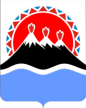 МИНИСТЕРСТВО ПРИРОДНЫХ РЕСУРСОВ И ЭКОЛОГИИ КАМЧАТСКОГО КРАЯПРИКАЗг. Петропавловск-Камчатский Об утверждении Административного регламентаМинистерства природных ресурсов и экологии Камчатского края по предоставлению государственной услуги 
«Государственный учет объектов, оказывающих негативное воздействие на окружающую среду, подлежащих региональному государственному экологическому контролю (надзору)»В соответствии с Федеральным законом от 10.01.2002 № 7-ФЗ «Об охране окружающей среды», постановлением Правительства Российской Федерации от 07.05.2022 № 830 «Об утверждении Правил создания и ведения государственного реестра объектов, оказывающих негативное воздействие на окружающую среду», постановлением Правительства Камчатского края от 14.12.2018 № 528-П «О разработке и утверждении административных регламентов предоставления государственных услуг исполнительными органами Камчатского края»  
Утвердить прилагаемый Административный регламент Министерства природных ресурсов и экологии Камчатского края по предоставлению государственной услуги «Государственный учет объектов, оказывающих негативное воздействие на окружающую среду, подлежащих региональному государственному экологическому контролю (надзору)».Утвержден приказом Министерства природных ресурсов и экологии Камчатского края от DATEDOUBLEACTIVATED № DOCNUMBERАдминистративный регламентМинистерства природных ресурсов и экологии Камчатского края
по предоставлению государственной услуги «Государственный учет объектов, оказывающих негативное воздействие на окружающую среду, подлежащих региональному государственному экологическому контролю (надзору)»I. Общие положенияНастоящий Административный регламент устанавливает порядок и стандарт предоставления государственной услуги «Государственный учет объектов, оказывающих негативное воздействие на окружающую среду, подлежащих региональному государственному экологическому контролю (надзору)» (далее – Услуга).Услуга предоставляется индивидуальным предпринимателям, юридическим лицам (далее – заявители), указанным в таблице 1 приложения № 1 к настоящему Административному регламенту.Услуга должна быть предоставлена заявителю в соответствии с вариантом предоставления Услуги (далее – вариант).Вариант определяется в соответствии с таблицей 2 приложения № 1 к настоящему Административному регламенту исходя из общих признаков заявителя, а также из результата предоставления Услуги, за предоставлением которой обратился указанный заявитель.Признаки заявителя определяются путем профилирования, осуществляемого в соответствии с настоящим Административным регламентом.Информация о порядке предоставления Услуги размещается в федеральной государственной информационной системе «Единый портал государственных и муниципальных услуг (функций)» (далее – Единый портал) и в иных государственных информационных системах, в том числе на региональном портале государственных и муниципальных услуг (функций) (далее – Региональный портал).II. Стандарт предоставления УслугиНаименование УслугиГосударственный учет объектов, оказывающих негативное воздействие на окружающую среду, подлежащих региональному государственному экологическому контролю (надзору).Наименование органа, предоставляющего УслугуУслуга предоставляется Министерством природных ресурсов и экологии Камчатского края (далее – Орган власти).Возможность получения Услуги в многофункциональном центре предоставления государственных и муниципальных услуг не предусмотрена.Результат предоставления УслугиПри обращении заявителя за постановкой на государственный учет объектов, оказывающих негативное воздействие на окружающую среду и подлежащих региональному государственному экологическому контролю (надзору) результатами предоставления Услуги являются:выписка из государственного реестра объектов, оказывающих негативное воздействие на окружающую среду (электронный документ, подписанный усиленной квалифицированной электронной подписью) (в соответствии с формой, утвержденной настоящим Административным регламентом);уведомление об удовлетворении заявления (электронный документ, подписанный усиленной квалифицированной электронной подписью);уведомление об отказе в предоставлении Услуги (электронный документ, подписанный усиленной квалифицированной электронной подписью);реестровая запись, вносимая в «Государственный реестр объектов, оказывающих негативное воздействие на окружающую среду».Документ, содержащий решение о предоставлении Услуги, настоящим Административным регламентом не предусмотрен.При обращении заявителя за актуализацией учетных сведений об объекте, оказывающем негативное воздействие на окружающую среду, содержащихся в государственном реестре результатами предоставления Услуги являются:выписка из государственного реестра объектов, оказывающих негативное воздействие на окружающую среду (электронный документ, подписанный усиленной квалифицированной электронной подписью) (в соответствии с формой, утвержденной настоящим Административным регламентом);уведомление об удовлетворении заявления (электронный документ, подписанный усиленной квалифицированной электронной подписью);уведомление об отказе в предоставлении Услуги (электронный документ, подписанный усиленной квалифицированной электронной подписью);реестровая запись, вносимая в «Государственный реестр объектов, оказывающих негативное воздействие на окружающую среду».Документ, содержащий решение о предоставлении Услуги, настоящим Административным регламентом не предусмотрен.При обращении заявителя за снятием с государственного учета объекта, оказывающего негативное воздействие на окружающую среду результатами предоставления Услуги являются:выписка из государственного реестра объектов, оказывающих негативное воздействие на окружающую среду (электронный документ, подписанный усиленной квалифицированной электронной подписью) (в соответствии с формой, утвержденной настоящим Административным регламентом);уведомление об удовлетворении заявления (электронный документ, подписанный усиленной квалифицированной электронной подписью);уведомление об отказе в предоставлении Услуги (электронный документ, подписанный усиленной квалифицированной электронной подписью);реестровая запись, вносимая в «Государственный реестр объектов, оказывающих негативное воздействие на окружающую среду».Документ, содержащий решение о предоставлении Услуги, настоящим Административным регламентом не предусмотрен.При обращении заявителя за корректировкой учетных сведений об объектах, оказывающих негативное воздействие на окружающую среду, содержащихся в государственном реестре объектов, оказывающих негативное воздействие на окружающую среду результатами предоставления Услуги являются:выписка из государственного реестра объектов, оказывающих негативное воздействие на окружающую среду (электронный документ, подписанный усиленной квалифицированной электронной подписью) (в соответствии с формой, утвержденной настоящим Административным регламентом);уведомление об удовлетворении заявления (электронный документ, подписанный усиленной квалифицированной электронной подписью);уведомление об отказе в предоставлении Услуги (электронный документ, подписанный усиленной квалифицированной электронной подписью);реестровая запись, вносимая в «Государственный реестр объектов, оказывающих негативное воздействие на окружающую среду».Документ, содержащий решение о предоставлении Услуги, настоящим Административным регламентом не предусмотрен.При обращении заявителя за исправлением ошибок и опечаток в документах, выданных в результате предоставления Услуги результатами предоставления Услуги являются:документ, выданный в результате предоставления Услуги, с исправленными ошибками и (или) опечатками (электронный документ, подписанный усиленной квалифицированной электронной подписью);уведомление об отказе в исправлении опечаток и (или) ошибок (оригинал документа, электронный документ, подписанный усиленной квалифицированной электронной подписью).Формирование реестровой записи в качестве результата предоставления Услуги не предусмотрено.Документ, содержащий решение о предоставлении Услуги, настоящим Административным регламентом не предусмотрен.Результаты предоставления Услуги могут быть получены посредством электронной почты, через личный кабинет природопользователя, посредством почтовой связи.Срок предоставления УслугиМаксимальный срок предоставления Услуги составляет 15 рабочих дней с даты регистрации заявления о предоставлении Услуги (далее – заявление), заявки о постановке объекта, оказывающего негативное воздействие на окружающую среду, на государственный учет, содержащая сведения для внесения в государственный реестр объектов, оказывающих негативное воздействие на окружающую среду, в том числе в форме электронных документов, подписанных усиленной квалифицированной подписью (далее – заявка) и документов, необходимых для предоставления Услуги. Срок предоставления Услуги определяется для каждого варианта и приведен в их описании, содержащемся в разделе III настоящего Административного регламента.Правовые основания для предоставления УслугиПеречень нормативных правовых актов, регулирующих предоставление Услуги, информация о порядке досудебного (внесудебного) обжалования решений и действий (бездействия) Органа власти, а также о должностных лицах, государственных служащих, работниках Органа власти размещены на официальном сайте Органа власти в информационно-телекоммуникационной сети «Интернет» (далее – сеть «Интернет»), а также на Едином портале.Исчерпывающий перечень документов, необходимых для предоставления УслугиИсчерпывающий перечень документов, необходимых в соответствии с законодательными и иными нормативными правовыми актами для предоставления Услуги, с разделением на документы и информацию, которые заявитель должен представить самостоятельно, и документы, которые заявитель вправе представить по собственной инициативе, приведен в разделе III настоящего Административного регламента в описании вариантов предоставления Услуги.Представление заявителем документов, предусмотренных в настоящем подразделе, а также заявки, заявления осуществляется личный кабинет природопользователя, посредством электронной почты, посредством почтового отправления.Исчерпывающий перечень оснований для отказа
в приеме заявки, заявления и документов, необходимых для предоставления УслугиОснования для отказа в приеме заявки, заявления и документов приведены в разделе III настоящего Административного регламента в описании вариантов предоставления Услуги.Исчерпывающий перечень оснований для приостановления предоставления Услуги или отказа в предоставлении УслугиОснования для приостановления предоставления Услуги законодательством Российской Федерации не предусмотрены.Основания для отказа в предоставлении Услуги приведены в разделе III настоящего Административного регламента в описании вариантов предоставления Услуги.Размер платы, взимаемой с заявителя 
при предоставлении Услуги, и способы ее взиманияВзимание государственной пошлины или иной платы за предоставление Услуги законодательством Российской Федерации не предусмотрено.Максимальный срок ожидания в очереди при подаче заявителем заявки, заявления и при получении результата предоставления УслугиМаксимальный срок ожидания в очереди при подаче заявки, заявления составляет 15 минут. Максимальный срок ожидания в очереди при получении результата Услуги не предусмотрен, поскольку выдача результата осуществляется исключительно в электронном виде.Срок регистрации заявки, заявленияСрок регистрации заявки, заявления и документов, необходимых для предоставления Услуги, составляет с даты подачи заявки, заявления и документов, необходимых для предоставления Услуги:личный кабинет природопользователя – 1 рабочий день;посредством почтового отправления – 2 рабочих дня;посредством электронной почты – 1 рабочий день.Требования к помещениям, в которых предоставляется УслугаТребования к помещениям, в которых предоставляется Услуга, отсутствуют, поскольку Услуга предоставляется исключительно в электронном виде.Показатели доступности и качества УслугиПоказатели доступности и качества Услуги размещены на официальном сайте Органа власти в сети «Интернет», а также на Едином портале.Иные требования к предоставлению УслугиУслуги, которые являются необходимыми и обязательными для предоставления Услуги, законодательством Российской Федерации не предусмотрены.Информационные системы, используемые для предоставления Услуги:единая система межведомственного электронного взаимодействия;Государственный реестр объектов, оказывающих негативное воздействие на окружающую среду.III. Состав, последовательность и сроки выполнения административных процедурПеречень вариантов предоставления УслугиПри обращении заявителя за постановкой на государственный учет объектов, оказывающих негативное воздействие на окружающую среду и подлежащих региональному государственному экологическому контролю (надзору) Услуга предоставляется в соответствии со следующими вариантами:Вариант 1: юридическое лицо, через уполномоченного представителя;Вариант 2: юридическое лицо, через лицо, имеющее право действовать от имени юридического лица без доверенности;Вариант 3: индивидуальный предприниматель, лично;Вариант 4: индивидуальный предприниматель, через уполномоченного представителя.При обращении заявителя за актуализацией учетных сведений об объекте, оказывающем негативное воздействие на окружающую среду, содержащихся в государственном реестре Услуга предоставляется в соответствии со следующими вариантами:Вариант 5: юридическое лицо, через уполномоченного представителя;Вариант 6: юридическое лицо, через лицо, имеющее право действовать от имени юридического лица без доверенности;Вариант 7: индивидуальный предприниматель, лично;Вариант 8: индивидуальный предприниматель, через уполномоченного представителя.При обращении заявителя за снятием с государственного учета объекта, оказывающего негативное воздействие на окружающую среду Услуга предоставляется в соответствии со следующими вариантами:Вариант 9: юридическое лицо, через уполномоченного представителя;Вариант 10: юридическое лицо, через лицо, имеющее право действовать от имени юридического лица без доверенности;Вариант 11: индивидуальный предприниматель, лично;Вариант 12: индивидуальный предприниматель, через уполномоченного представителя.При обращении заявителя за корректировкой учетных сведений об объектах, оказывающих негативное воздействие на окружающую среду, содержащихся в государственном реестре объектов, оказывающих негативное воздействие на окружающую среду Услуга предоставляется в соответствии со следующими вариантами:Вариант 13: юридическое лицо, через уполномоченного представителя;Вариант 14: юридическое лицо, через лицо, имеющее право действовать от имени юридического лица без доверенности;Вариант 15: индивидуальный предприниматель, лично;Вариант 16: индивидуальный предприниматель, через уполномоченного представителя.При обращении заявителя за исправлением ошибок и опечаток в документах, выданных в результате предоставления Услуги Услуга предоставляется в соответствии со следующими вариантами:Вариант 17: юридическое лицо, через уполномоченного представителя;Вариант 18: юридическое лицо, через лицо, имеющее право действовать от имени юридического лица без доверенности;Вариант 19: индивидуальный предприниматель, лично;Вариант 20: индивидуальный предприниматель, через уполномоченного представителя.Возможность оставления заявки, заявления без рассмотрения не предусмотрена. Профилирование заявителяВариант определяется путем анкетирования заявителя, в процессе которого устанавливается результат Услуги, за предоставлением которого он обратился, а также признаки заявителя. Вопросы, направленные на определение признаков заявителя, приведены в таблице 2 приложения № 1 к настоящему Административному регламенту.Профилирование осуществляется личный кабинет природопользователя.По результатам получения ответов от заявителя на вопросы анкетирования определяется полный перечень комбинаций значений признаков в соответствии с настоящим Административным регламентом, каждая из которых соответствует одному варианту.Описания вариантов, приведенные в настоящем разделе, размещаются Органом власти в общедоступном для ознакомления месте.Максимальный срок предоставления варианта Услуги составляет 5 рабочих дней с даты регистрации заявки и документов, необходимых для предоставления Услуги.Результатом предоставления варианта Услуги являются:выписка из государственного реестра объектов, оказывающих негативное воздействие на окружающую среду (электронный документ, подписанный усиленной квалифицированной электронной подписью) (в соответствии с формой, утвержденной настоящим Административным регламентом);уведомление об удовлетворении заявления (электронный документ, подписанный усиленной квалифицированной электронной подписью);уведомление об отказе в предоставлении Услуги (электронный документ, подписанный усиленной квалифицированной электронной подписью);реестровая запись, вносимая в «Государственный реестр объектов, оказывающих негативное воздействие на окружающую среду».Документ, содержащий решение о предоставлении Услуги, настоящим Административным регламентом не предусмотрен.Административные процедуры, осуществляемые при предоставлении Услуги в соответствии с настоящим вариантом:прием заявки и документов и (или) информации, необходимых для предоставления Услуги;межведомственное информационное взаимодействие;принятие решения о предоставлении (об отказе в предоставлении) Услуги;предоставление результата Услуги. В настоящем варианте предоставления Услуги не приведена административная процедура приостановление предоставления Услуги, поскольку она не предусмотрена законодательством Российской Федерации.Прием заявки и документов и (или) информации, необходимых для предоставления УслугиПредставление заявителем документов и заявки в соответствии с формой, предусмотренной в приложении № 2 к настоящему Административному регламенту, осуществляется личный кабинет природопользователя, посредством электронной почты, посредством почтового отправления.Исчерпывающий перечень документов, необходимых в соответствии с законодательными или иными нормативными правовыми актами для предоставления Услуги, которые заявитель должен представить самостоятельно, – документ, подтверждающий полномочия представителя заявителя, – доверенность (копия).Исчерпывающий перечень документов, необходимых в соответствии с законодательными или иными нормативными правовыми актами для предоставления Услуги, которые заявитель вправе представить по собственной инициативе, – документы, подтверждающие государственную регистрацию юридического лица или индивидуального предпринимателя, – выписка из Единого государственного реестра юридических лиц (копия). Способами установления личности (идентификации) заявителя при взаимодействии с заявителями являются: личный кабинет природопользователя – единая система идентификации и аутентификации в инфраструктуре, обеспечивающей информационно-технологическое взаимодействие информационных систем, используемых для предоставления государственных и муниципальных услуг в электронной форме; посредством электронной почты – установление личности не требуется; посредством почтового отправления – установление личности не требуется.Основания для отказа в приеме заявки и документов законодательством Российской Федерации не предусмотрены.Услуга не предусматривает возможности приема заявки и документов, необходимых для предоставления варианта Услуги, по выбору заявителя, независимо от его места жительства или места пребывания (для физических лиц, включая индивидуальных предпринимателей) либо места нахождения (для юридических лиц).Срок регистрации заявки и документов, необходимых для предоставления Услуги, составляет с даты подачи заявки и документов, необходимых для предоставления Услуги:посредством почтового отправления – 2 рабочих дня;личный кабинет природопользователя – 1 рабочий день;посредством электронной почты – 1 рабочий день.Межведомственное информационное взаимодействие Для получения Услуги необходимо направление межведомственного информационного запроса «Открытые сведения из ЕГРЮЛ по запросам органов государственной власти и организаций, зарегистрированных в СМЭВ» посредством федеральной государственной информационной системы «Единая система межведомственного электронного взаимодействия». Указанный информационный запрос направляется в «Федеральная налоговая служба».Принятие решения о предоставлении (об отказе в предоставлении) Услуги,  отказывают заявителю в предоставлении Услуги при наличии следующих оснований: документ содержит неполные сведения;документ содержит недостоверные сведения. Принятие решения о предоставлении Услуги осуществляется в срок, не превышающий 4 рабочих дней со дня получения ,  всех сведений, необходимых для принятия решения.Предоставление результата Услуги Способы получения результата предоставления Услуги:через личный кабинет природопользователя, посредством электронной почты – выписка из государственного реестра объектов, оказывающих негативное воздействие на окружающую среду;через личный кабинет природопользователя, посредством электронной почты – уведомление об удовлетворении заявления;через личный кабинет природопользователя, посредством электронной почты – уведомление об отказе в предоставлении Услуги.Предоставление результата Услуги осуществляется в срок, не превышающий 1 рабочего дня со дня принятия решения о предоставлении Услуги.Результат предоставления Услуги не может быть предоставлен по выбору заявителя независимо от его места жительства или места пребывания (для физических лиц, включая индивидуальных предпринимателей) либо места нахождения (для юридических лиц).Максимальный срок предоставления варианта Услуги составляет 5 рабочих дней с даты регистрации заявки и документов, необходимых для предоставления Услуги.Результатом предоставления варианта Услуги являются:выписка из государственного реестра объектов, оказывающих негативное воздействие на окружающую среду (электронный документ, подписанный усиленной квалифицированной электронной подписью) (в соответствии с формой, утвержденной настоящим Административным регламентом);уведомление об удовлетворении заявления (электронный документ, подписанный усиленной квалифицированной электронной подписью);уведомление об отказе в предоставлении Услуги (электронный документ, подписанный усиленной квалифицированной электронной подписью);реестровая запись, вносимая в «Государственный реестр объектов, оказывающих негативное воздействие на окружающую среду».Документ, содержащий решение о предоставлении Услуги, настоящим Административным регламентом не предусмотрен.Административные процедуры, осуществляемые при предоставлении Услуги в соответствии с настоящим вариантом:прием заявки и документов и (или) информации, необходимых для предоставления Услуги;межведомственное информационное взаимодействие;принятие решения о предоставлении (об отказе в предоставлении) Услуги;предоставление результата Услуги. В настоящем варианте предоставления Услуги не приведена административная процедура приостановление предоставления Услуги, поскольку она не предусмотрена законодательством Российской Федерации.Прием заявки и документов и (или) информации, необходимых для предоставления УслугиПредставление заявителем документов и заявки в соответствии с формой, предусмотренной в приложении № 2 к настоящему Административному регламенту, осуществляется личный кабинет природопользователя, посредством электронной почты, посредством почтового отправления.Документы, необходимые для предоставления Услуги, которые заявитель должен представить самостоятельно, законодательными или иными нормативными правовыми актами Российской Федерации не предусмотрены.Исчерпывающий перечень документов, необходимых в соответствии с законодательными или иными нормативными правовыми актами для предоставления Услуги, которые заявитель вправе представить по собственной инициативе, – документы, подтверждающие государственную регистрацию юридического лица или индивидуального предпринимателя, – выписка из Единого государственного реестра юридических лиц (копия). Способами установления личности (идентификации) заявителя при взаимодействии с заявителями являются: личный кабинет природопользователя – единая система идентификации и аутентификации в инфраструктуре, обеспечивающей информационно-технологическое взаимодействие информационных систем, используемых для предоставления государственных и муниципальных услуг в электронной форме; посредством электронной почты – установление личности не требуется; посредством почтового отправления – установление личности не требуется.Основания для отказа в приеме заявки и документов законодательством Российской Федерации не предусмотрены.Услуга не предусматривает возможности приема заявки и документов, необходимых для предоставления варианта Услуги, по выбору заявителя, независимо от его места жительства или места пребывания (для физических лиц, включая индивидуальных предпринимателей) либо места нахождения (для юридических лиц).Срок регистрации заявки и документов, необходимых для предоставления Услуги, составляет с даты подачи заявки и документов, необходимых для предоставления Услуги:посредством почтового отправления – 2 рабочих дня;личный кабинет природопользователя – 1 рабочий день;посредством электронной почты – 1 рабочий день.Межведомственное информационное взаимодействие Для получения Услуги необходимо направление межведомственного информационного запроса «Открытые сведения из ЕГРЮЛ по запросам органов государственной власти и организаций, зарегистрированных в СМЭВ» посредством федеральной государственной информационной системы «Единая система межведомственного электронного взаимодействия». Указанный информационный запрос направляется в «Федеральная налоговая служба».Принятие решения о предоставлении (об отказе в предоставлении) Услуги,  отказывают заявителю в предоставлении Услуги при наличии следующих оснований: документ содержит неполные сведения;документ содержит недостоверные сведения. Принятие решения о предоставлении Услуги осуществляется в срок, не превышающий 4 рабочих дней со дня получения ,  всех сведений, необходимых для принятия решения.Предоставление результата Услуги Способы получения результата предоставления Услуги:через личный кабинет природопользователя, посредством электронной почты – выписка из государственного реестра объектов, оказывающих негативное воздействие на окружающую среду;через личный кабинет природопользователя, посредством электронной почты – уведомление об удовлетворении заявления;через личный кабинет природопользователя, посредством электронной почты – уведомление об отказе в предоставлении Услуги.Предоставление результата Услуги осуществляется в срок, не превышающий 1 рабочего дня со дня принятия решения о предоставлении Услуги.Результат предоставления Услуги не может быть предоставлен по выбору заявителя независимо от его места жительства или места пребывания (для физических лиц, включая индивидуальных предпринимателей) либо места нахождения (для юридических лиц).Максимальный срок предоставления варианта Услуги составляет 5 рабочих дней с даты регистрации заявки и документов, необходимых для предоставления Услуги.Результатом предоставления варианта Услуги являются:выписка из государственного реестра объектов, оказывающих негативное воздействие на окружающую среду (электронный документ, подписанный усиленной квалифицированной электронной подписью) (в соответствии с формой, утвержденной настоящим Административным регламентом);уведомление об удовлетворении заявления (электронный документ, подписанный усиленной квалифицированной электронной подписью);уведомление об отказе в предоставлении Услуги (электронный документ, подписанный усиленной квалифицированной электронной подписью);реестровая запись, вносимая в «Государственный реестр объектов, оказывающих негативное воздействие на окружающую среду».Документ, содержащий решение о предоставлении Услуги, настоящим Административным регламентом не предусмотрен.Административные процедуры, осуществляемые при предоставлении Услуги в соответствии с настоящим вариантом:прием заявки и документов и (или) информации, необходимых для предоставления Услуги;межведомственное информационное взаимодействие;принятие решения о предоставлении (об отказе в предоставлении) Услуги;предоставление результата Услуги. В настоящем варианте предоставления Услуги не приведена административная процедура приостановление предоставления Услуги, поскольку она не предусмотрена законодательством Российской Федерации.Прием заявки и документов и (или) информации, необходимых для предоставления УслугиПредставление заявителем документов и заявки в соответствии с формой, предусмотренной в приложении № 2 к настоящему Административному регламенту, осуществляется личный кабинет природопользователя, посредством электронной почты, посредством почтового отправления.Документы, необходимые для предоставления Услуги, которые заявитель должен представить самостоятельно, законодательными или иными нормативными правовыми актами Российской Федерации не предусмотрены.Исчерпывающий перечень документов, необходимых в соответствии с законодательными или иными нормативными правовыми актами для предоставления Услуги, которые заявитель вправе представить по собственной инициативе, – документы, подтверждающие государственную регистрацию юридического лица или индивидуального предпринимателя, – выписка из Единого государственного реестра индивидуальных предпринимателей (копия). Способами установления личности (идентификации) заявителя при взаимодействии с заявителями являются: личный кабинет природопользователя – единая система идентификации и аутентификации в инфраструктуре, обеспечивающей информационно-технологическое взаимодействие информационных систем, используемых для предоставления государственных и муниципальных услуг в электронной форме; посредством электронной почты – установление личности не требуется; посредством почтового отправления – установление личности не требуется.Основания для отказа в приеме заявки и документов законодательством Российской Федерации не предусмотрены.Услуга не предусматривает возможности приема заявки и документов, необходимых для предоставления варианта Услуги, по выбору заявителя, независимо от его места жительства или места пребывания (для физических лиц, включая индивидуальных предпринимателей) либо места нахождения (для юридических лиц).Срок регистрации заявки и документов, необходимых для предоставления Услуги, составляет с даты подачи заявки и документов, необходимых для предоставления Услуги:посредством почтового отправления – 2 рабочих дня;личный кабинет природопользователя – 1 рабочий день;посредством электронной почты – 1 рабочий день.Межведомственное информационное взаимодействие Для получения Услуги необходимо направление межведомственного информационного запроса «Открытые сведения из ЕГРИП по запросам органов государственной власти и организаций, зарегистрированных в СМЭВ» посредством федеральной государственной информационной системы «Единая система межведомственного электронного взаимодействия». Указанный информационный запрос направляется в «Федеральная налоговая служба».Принятие решения о предоставлении (об отказе в предоставлении) Услуги,  отказывают заявителю в предоставлении Услуги при наличии следующих оснований: документ содержит недостоверные сведения;документ содержит неполные сведения. Принятие решения о предоставлении Услуги осуществляется в срок, не превышающий 4 рабочих дней со дня получения ,  всех сведений, необходимых для принятия решения.Предоставление результата Услуги Способы получения результата предоставления Услуги:через личный кабинет природопользователя, посредством электронной почты – выписка из государственного реестра объектов, оказывающих негативное воздействие на окружающую среду;через личный кабинет природопользователя, посредством электронной почты – уведомление об удовлетворении заявления;через личный кабинет природопользователя, посредством электронной почты – уведомление об отказе в предоставлении Услуги.Предоставление результата Услуги осуществляется в срок, не превышающий 1 рабочего дня со дня принятия решения о предоставлении Услуги.Результат предоставления Услуги не может быть предоставлен по выбору заявителя независимо от его места жительства или места пребывания (для физических лиц, включая индивидуальных предпринимателей) либо места нахождения (для юридических лиц).Максимальный срок предоставления варианта Услуги составляет 5 рабочих дней с даты регистрации заявки и документов, необходимых для предоставления Услуги.Результатом предоставления варианта Услуги являются:выписка из государственного реестра объектов, оказывающих негативное воздействие на окружающую среду (электронный документ, подписанный усиленной квалифицированной электронной подписью) (в соответствии с формой, утвержденной настоящим Административным регламентом);уведомление об удовлетворении заявления (электронный документ, подписанный усиленной квалифицированной электронной подписью);уведомление об отказе в предоставлении Услуги (электронный документ, подписанный усиленной квалифицированной электронной подписью);реестровая запись, вносимая в «Государственный реестр объектов, оказывающих негативное воздействие на окружающую среду».Документ, содержащий решение о предоставлении Услуги, настоящим Административным регламентом не предусмотрен.Административные процедуры, осуществляемые при предоставлении Услуги в соответствии с настоящим вариантом:прием заявки и документов и (или) информации, необходимых для предоставления Услуги;межведомственное информационное взаимодействие;принятие решения о предоставлении (об отказе в предоставлении) Услуги;предоставление результата Услуги. В настоящем варианте предоставления Услуги не приведена административная процедура приостановление предоставления Услуги, поскольку она не предусмотрена законодательством Российской Федерации.Прием заявки и документов и (или) информации, необходимых для предоставления УслугиПредставление заявителем документов и заявки в соответствии с формой, предусмотренной в приложении № 2 к настоящему Административному регламенту, осуществляется личный кабинет природопользователя, посредством электронной почты, посредством почтового отправления.Исчерпывающий перечень документов, необходимых в соответствии с законодательными или иными нормативными правовыми актами для предоставления Услуги, которые заявитель должен представить самостоятельно, – документ, подтверждающий полномочия представителя заявителя, – доверенность (копия).Исчерпывающий перечень документов, необходимых в соответствии с законодательными или иными нормативными правовыми актами для предоставления Услуги, которые заявитель вправе представить по собственной инициативе, – документы, подтверждающие государственную регистрацию юридического лица или индивидуального предпринимателя, – выписка из Единого государственного реестра индивидуальных предпринимателей (копия). Способами установления личности (идентификации) заявителя при взаимодействии с заявителями являются: личный кабинет природопользователя – единая система идентификации и аутентификации в инфраструктуре, обеспечивающей информационно-технологическое взаимодействие информационных систем, используемых для предоставления государственных и муниципальных услуг в электронной форме; посредством электронной почты – установление личности не требуется; посредством почтового отправления – установление личности не требуется.Основания для отказа в приеме заявки и документов законодательством Российской Федерации не предусмотрены.Услуга не предусматривает возможности приема заявки и документов, необходимых для предоставления варианта Услуги, по выбору заявителя, независимо от его места жительства или места пребывания (для физических лиц, включая индивидуальных предпринимателей) либо места нахождения (для юридических лиц).Срок регистрации заявки и документов, необходимых для предоставления Услуги, составляет с даты подачи заявки и документов, необходимых для предоставления Услуги:посредством почтового отправления – 2 рабочих дня;личный кабинет природопользователя – 1 рабочий день;посредством электронной почты – 1 рабочий день.Межведомственное информационное взаимодействие Для получения Услуги необходимо направление межведомственного информационного запроса «Открытые сведения из ЕГРИП по запросам органов государственной власти и организаций, зарегистрированных в СМЭВ» посредством федеральной государственной информационной системы «Единая система межведомственного электронного взаимодействия». Указанный информационный запрос направляется в «Федеральная налоговая служба».Принятие решения о предоставлении (об отказе в предоставлении) Услуги,  отказывают заявителю в предоставлении Услуги при наличии следующих оснований: документ содержит недостоверные сведения;документ содержит неполные сведения. Принятие решения о предоставлении Услуги осуществляется в срок, не превышающий 4 рабочих дней со дня получения ,  всех сведений, необходимых для принятия решения.Предоставление результата Услуги Способы получения результата предоставления Услуги:через личный кабинет природопользователя, посредством электронной почты – выписка из государственного реестра объектов, оказывающих негативное воздействие на окружающую среду;через личный кабинет природопользователя, посредством электронной почты – уведомление об удовлетворении заявления;через личный кабинет природопользователя, посредством электронной почты – уведомление об отказе в предоставлении Услуги.Предоставление результата Услуги осуществляется в срок, не превышающий 1 рабочего дня со дня принятия решения о предоставлении Услуги.Результат предоставления Услуги не может быть предоставлен по выбору заявителя независимо от его места жительства или места пребывания (для физических лиц, включая индивидуальных предпринимателей) либо места нахождения (для юридических лиц).Максимальный срок предоставления варианта Услуги составляет 5 рабочих дней с даты регистрации заявления и документов, необходимых для предоставления Услуги.Результатом предоставления варианта Услуги являются:выписка из государственного реестра объектов, оказывающих негативное воздействие на окружающую среду (электронный документ, подписанный усиленной квалифицированной электронной подписью) (в соответствии с формой, утвержденной настоящим Административным регламентом);уведомление об удовлетворении заявления (электронный документ, подписанный усиленной квалифицированной электронной подписью);уведомление об отказе в предоставлении Услуги (электронный документ, подписанный усиленной квалифицированной электронной подписью);реестровая запись, вносимая в «Государственный реестр объектов, оказывающих негативное воздействие на окружающую среду».Документ, содержащий решение о предоставлении Услуги, настоящим Административным регламентом не предусмотрен.Административные процедуры, осуществляемые при предоставлении Услуги в соответствии с настоящим вариантом:прием заявления и документов и (или) информации, необходимых для предоставления Услуги;межведомственное информационное взаимодействие;принятие решения о предоставлении (об отказе в предоставлении) Услуги;предоставление результата Услуги. В настоящем варианте предоставления Услуги не приведена административная процедура приостановление предоставления Услуги, поскольку она не предусмотрена законодательством Российской Федерации.Прием заявления и документов и (или) информации, необходимых для предоставления УслугиПредставление заявителем документов и заявления в соответствии с формой, предусмотренной в приложении № 2 к настоящему Административному регламенту, осуществляется личный кабинет природопользователя, посредством электронной почты, посредством почтового отправления.Исчерпывающий перечень документов, необходимых в соответствии с законодательными или иными нормативными правовыми актами для предоставления Услуги, которые заявитель должен представить самостоятельно:документы, подтверждающие необходимость актуализации учетных сведений об объекте, оказывающем негативное воздействие на окружающую среду (копия) (один из документов по выбору заявителя):приказ о реорганизации юридического лица, осуществляющего хозяйственную и (или) иную деятельность на объекте, оказывающем негативное воздействие на окружающую среду;проект нормативов допустимых выбросов загрязняющих веществ в атмосферный воздух;отчет по инвентаризации стационарных источников и выбросов загрязняющих веществ в атмосферный воздух;договор купли-продажи объекта;выписка из Единого государственного реестра недвижимости;договор аренды;концессионное  соглашение;документ, подтверждающий полномочия представителя заявителя, – доверенность (копия).Исчерпывающий перечень документов, необходимых в соответствии с законодательными или иными нормативными правовыми актами для предоставления Услуги, которые заявитель вправе представить по собственной инициативе, – документы, подтверждающие государственную регистрацию юридического лица или индивидуального предпринимателя, – выписка из Единого государственного реестра юридических лиц (копия). Способами установления личности (идентификации) заявителя при взаимодействии с заявителями являются: личный кабинет природопользователя – единая система идентификации и аутентификации в инфраструктуре, обеспечивающей информационно-технологическое взаимодействие информационных систем, используемых для предоставления государственных и муниципальных услуг в электронной форме; посредством электронной почты – установление личности не требуется; посредством почтового отправления – установление личности не требуется.Основания для отказа в приеме заявления и документов законодательством Российской Федерации не предусмотрены.Услуга не предусматривает возможности приема заявления и документов, необходимых для предоставления варианта Услуги, по выбору заявителя, независимо от его места жительства или места пребывания (для физических лиц, включая индивидуальных предпринимателей) либо места нахождения (для юридических лиц).Срок регистрации заявления и документов, необходимых для предоставления Услуги, составляет с даты подачи заявления и документов, необходимых для предоставления Услуги:посредством почтового отправления – 2 рабочих дня;личный кабинет природопользователя – 1 рабочий день;посредством электронной почты – 1 рабочий день.Межведомственное информационное взаимодействие Для получения Услуги необходимо направление межведомственного информационного запроса «Открытые сведения из ЕГРЮЛ по запросам органов государственной власти и организаций, зарегистрированных в СМЭВ» посредством федеральной государственной информационной системы «Единая система межведомственного электронного взаимодействия». Указанный информационный запрос направляется в «Федеральная налоговая служба».Принятие решения о предоставлении (об отказе в предоставлении) Услуги,  отказывают заявителю в предоставлении Услуги при наличии следующих оснований: документ содержит недостоверные сведения;документ содержит неполные сведения. Принятие решения о предоставлении Услуги осуществляется в срок, не превышающий 4 рабочих дней со дня получения ,  всех сведений, необходимых для принятия решения.Предоставление результата Услуги Способы получения результата предоставления Услуги:через личный кабинет природопользователя, посредством электронной почты – выписка из государственного реестра объектов, оказывающих негативное воздействие на окружающую среду;через личный кабинет природопользователя, посредством электронной почты – уведомление об удовлетворении заявления;через личный кабинет природопользователя, посредством электронной почты – уведомление об отказе в предоставлении Услуги.Предоставление результата Услуги осуществляется в срок, не превышающий 1 рабочего дня со дня принятия решения о предоставлении Услуги.Результат предоставления Услуги не может быть предоставлен по выбору заявителя независимо от его места жительства или места пребывания (для физических лиц, включая индивидуальных предпринимателей) либо места нахождения (для юридических лиц).Максимальный срок предоставления варианта Услуги составляет 5 рабочих дней с даты регистрации заявления и документов, необходимых для предоставления Услуги.Результатом предоставления варианта Услуги являются:выписка из государственного реестра объектов, оказывающих негативное воздействие на окружающую среду (электронный документ, подписанный усиленной квалифицированной электронной подписью) (в соответствии с формой, утвержденной настоящим Административным регламентом);уведомление об удовлетворении заявления (электронный документ, подписанный усиленной квалифицированной электронной подписью);уведомление об отказе в предоставлении Услуги (электронный документ, подписанный усиленной квалифицированной электронной подписью);реестровая запись, вносимая в «Государственный реестр объектов, оказывающих негативное воздействие на окружающую среду».Документ, содержащий решение о предоставлении Услуги, настоящим Административным регламентом не предусмотрен.Административные процедуры, осуществляемые при предоставлении Услуги в соответствии с настоящим вариантом:прием заявления и документов и (или) информации, необходимых для предоставления Услуги;межведомственное информационное взаимодействие;принятие решения о предоставлении (об отказе в предоставлении) Услуги;предоставление результата Услуги. В настоящем варианте предоставления Услуги не приведена административная процедура приостановление предоставления Услуги, поскольку она не предусмотрена законодательством Российской Федерации.Прием заявления и документов и (или) информации, необходимых для предоставления УслугиПредставление заявителем документов и заявления в соответствии с формой, предусмотренной в приложении № 2 к настоящему Административному регламенту, осуществляется личный кабинет природопользователя, посредством электронной почты, посредством почтового отправления.Исчерпывающий перечень документов, необходимых в соответствии с законодательными или иными нормативными правовыми актами для предоставления Услуги, которые заявитель должен представить самостоятельно, – документы, подтверждающие необходимость актуализации учетных сведений об объекте, оказывающем негативное воздействие на окружающую среду (копия) (один из документов по выбору заявителя):приказ о реорганизации юридического лица, осуществляющего хозяйственную и (или) иную деятельность на объекте, оказывающем негативное воздействие на окружающую среду;проект нормативов допустимых выбросов загрязняющих веществ в атмосферный воздух;отчет по инвентаризации стационарных источников и выбросов загрязняющих веществ в атмосферный воздух;договор купли-продажи объекта;выписка из Единого государственного реестра недвижимости;договор аренды;концессионное  соглашение.Исчерпывающий перечень документов, необходимых в соответствии с законодательными или иными нормативными правовыми актами для предоставления Услуги, которые заявитель вправе представить по собственной инициативе, – документы, подтверждающие государственную регистрацию юридического лица или индивидуального предпринимателя, – выписка из Единого государственного реестра юридических лиц (копия). Способами установления личности (идентификации) заявителя при взаимодействии с заявителями являются: личный кабинет природопользователя – единая система идентификации и аутентификации в инфраструктуре, обеспечивающей информационно-технологическое взаимодействие информационных систем, используемых для предоставления государственных и муниципальных услуг в электронной форме; посредством электронной почты – установление личности не требуется; посредством почтового отправления – установление личности не требуется.Основания для отказа в приеме заявления и документов законодательством Российской Федерации не предусмотрены.Услуга не предусматривает возможности приема заявления и документов, необходимых для предоставления варианта Услуги, по выбору заявителя, независимо от его места жительства или места пребывания (для физических лиц, включая индивидуальных предпринимателей) либо места нахождения (для юридических лиц).Срок регистрации заявления и документов, необходимых для предоставления Услуги, составляет с даты подачи заявления и документов, необходимых для предоставления Услуги:посредством почтового отправления – 2 рабочих дня;личный кабинет природопользователя – 1 рабочий день;посредством электронной почты – 1 рабочий день.Межведомственное информационное взаимодействие Для получения Услуги необходимо направление межведомственного информационного запроса «Открытые сведения из ЕГРЮЛ по запросам органов государственной власти и организаций, зарегистрированных в СМЭВ» посредством федеральной государственной информационной системы «Единая система межведомственного электронного взаимодействия». Указанный информационный запрос направляется в «Федеральная налоговая служба».Принятие решения о предоставлении (об отказе в предоставлении) Услуги,  отказывают заявителю в предоставлении Услуги при наличии следующих оснований: документ содержит недостоверные сведения;документ содержит неполные сведения. Принятие решения о предоставлении Услуги осуществляется в срок, не превышающий 4 рабочих дней со дня получения ,  всех сведений, необходимых для принятия решения.Предоставление результата Услуги Способы получения результата предоставления Услуги:через личный кабинет природопользователя, посредством электронной почты – выписка из государственного реестра объектов, оказывающих негативное воздействие на окружающую среду;через личный кабинет природопользователя, посредством электронной почты – уведомление об удовлетворении заявления;через личный кабинет природопользователя, посредством электронной почты – уведомление об отказе в предоставлении Услуги.Предоставление результата Услуги осуществляется в срок, не превышающий 1 рабочего дня со дня принятия решения о предоставлении Услуги.Результат предоставления Услуги не может быть предоставлен по выбору заявителя независимо от его места жительства или места пребывания (для физических лиц, включая индивидуальных предпринимателей) либо места нахождения (для юридических лиц).Максимальный срок предоставления варианта Услуги составляет 5 рабочих дней с даты регистрации заявления и документов, необходимых для предоставления Услуги.Результатом предоставления варианта Услуги являются:выписка из государственного реестра объектов, оказывающих негативное воздействие на окружающую среду (электронный документ, подписанный усиленной квалифицированной электронной подписью) (в соответствии с формой, утвержденной настоящим Административным регламентом);уведомление об удовлетворении заявления (электронный документ, подписанный усиленной квалифицированной электронной подписью);уведомление об отказе в предоставлении Услуги (электронный документ, подписанный усиленной квалифицированной электронной подписью);реестровая запись, вносимая в «Государственный реестр объектов, оказывающих негативное воздействие на окружающую среду».Документ, содержащий решение о предоставлении Услуги, настоящим Административным регламентом не предусмотрен.Административные процедуры, осуществляемые при предоставлении Услуги в соответствии с настоящим вариантом:прием заявления и документов и (или) информации, необходимых для предоставления Услуги;межведомственное информационное взаимодействие;принятие решения о предоставлении (об отказе в предоставлении) Услуги;предоставление результата Услуги. В настоящем варианте предоставления Услуги не приведена административная процедура приостановление предоставления Услуги, поскольку она не предусмотрена законодательством Российской Федерации.Прием заявления и документов и (или) информации, необходимых для предоставления УслугиПредставление заявителем документов и заявления в соответствии с формой, предусмотренной в приложении № 2 к настоящему Административному регламенту, осуществляется личный кабинет природопользователя, посредством электронной почты, посредством почтового отправления.Исчерпывающий перечень документов, необходимых в соответствии с законодательными или иными нормативными правовыми актами для предоставления Услуги, которые заявитель должен представить самостоятельно, – документы, подтверждающие необходимость актуализации учетных сведений об объекте, оказывающем негативное воздействие на окружающую среду (копия) (один из документов по выбору заявителя):приказ о реорганизации юридического лица, осуществляющего хозяйственную и (или) иную деятельность на объекте, оказывающем негативное воздействие на окружающую среду;проект нормативов допустимых выбросов загрязняющих веществ в атмосферный воздух;отчет по инвентаризации стационарных источников и выбросов загрязняющих веществ в атмосферный воздух;договор купли-продажи объекта;выписка из Единого государственного реестра недвижимости;договор аренды;концессионное  соглашение.Исчерпывающий перечень документов, необходимых в соответствии с законодательными или иными нормативными правовыми актами для предоставления Услуги, которые заявитель вправе представить по собственной инициативе, – документы, подтверждающие государственную регистрацию юридического лица или индивидуального предпринимателя, – выписка из Единого государственного реестра индивидуальных предпринимателей (копия). Способами установления личности (идентификации) заявителя при взаимодействии с заявителями являются: личный кабинет природопользователя – единая система идентификации и аутентификации в инфраструктуре, обеспечивающей информационно-технологическое взаимодействие информационных систем, используемых для предоставления государственных и муниципальных услуг в электронной форме; посредством электронной почты – установление личности не требуется; посредством почтового отправления – установление личности не требуется.Основания для отказа в приеме заявления и документов законодательством Российской Федерации не предусмотрены.Услуга не предусматривает возможности приема заявления и документов, необходимых для предоставления варианта Услуги, по выбору заявителя, независимо от его места жительства или места пребывания (для физических лиц, включая индивидуальных предпринимателей) либо места нахождения (для юридических лиц).Срок регистрации заявления и документов, необходимых для предоставления Услуги, составляет с даты подачи заявления и документов, необходимых для предоставления Услуги:посредством почтового отправления – 2 рабочих дня;личный кабинет природопользователя – 1 рабочий день;посредством электронной почты – 1 рабочий день.Межведомственное информационное взаимодействие Для получения Услуги необходимо направление межведомственного информационного запроса «Открытые сведения из ЕГРИП по запросам органов государственной власти и организаций, зарегистрированных в СМЭВ» посредством федеральной государственной информационной системы «Единая система межведомственного электронного взаимодействия». Указанный информационный запрос направляется в «Федеральная налоговая служба».Принятие решения о предоставлении (об отказе в предоставлении) Услуги,  отказывают заявителю в предоставлении Услуги при наличии следующих оснований: документ содержит недостоверные сведения;документ содержит неполные сведения. Принятие решения о предоставлении Услуги осуществляется в срок, не превышающий 4 рабочих дней со дня получения ,  всех сведений, необходимых для принятия решения.Предоставление результата Услуги Способы получения результата предоставления Услуги:через личный кабинет природопользователя, посредством электронной почты – выписка из государственного реестра объектов, оказывающих негативное воздействие на окружающую среду;через личный кабинет природопользователя, посредством электронной почты – уведомление об удовлетворении заявления;через личный кабинет природопользователя, посредством электронной почты – уведомление об отказе в предоставлении Услуги.Предоставление результата Услуги осуществляется в срок, не превышающий 1 рабочего дня со дня принятия решения о предоставлении Услуги.Результат предоставления Услуги не может быть предоставлен по выбору заявителя независимо от его места жительства или места пребывания (для физических лиц, включая индивидуальных предпринимателей) либо места нахождения (для юридических лиц).Максимальный срок предоставления варианта Услуги составляет 5 рабочих дней с даты регистрации заявления и документов, необходимых для предоставления Услуги.Результатом предоставления варианта Услуги являются:выписка из государственного реестра объектов, оказывающих негативное воздействие на окружающую среду (электронный документ, подписанный усиленной квалифицированной электронной подписью) (в соответствии с формой, утвержденной настоящим Административным регламентом);уведомление об удовлетворении заявления (электронный документ, подписанный усиленной квалифицированной электронной подписью);уведомление об отказе в предоставлении Услуги (электронный документ, подписанный усиленной квалифицированной электронной подписью);реестровая запись, вносимая в «Государственный реестр объектов, оказывающих негативное воздействие на окружающую среду».Документ, содержащий решение о предоставлении Услуги, настоящим Административным регламентом не предусмотрен.Административные процедуры, осуществляемые при предоставлении Услуги в соответствии с настоящим вариантом:прием заявления и документов и (или) информации, необходимых для предоставления Услуги;межведомственное информационное взаимодействие;принятие решения о предоставлении (об отказе в предоставлении) Услуги;предоставление результата Услуги. В настоящем варианте предоставления Услуги не приведена административная процедура приостановление предоставления Услуги, поскольку она не предусмотрена законодательством Российской Федерации.Прием заявления и документов и (или) информации, необходимых для предоставления УслугиПредставление заявителем документов и заявления в соответствии с формой, предусмотренной в приложении № 2 к настоящему Административному регламенту, осуществляется личный кабинет природопользователя, посредством электронной почты, посредством почтового отправления.Исчерпывающий перечень документов, необходимых в соответствии с законодательными или иными нормативными правовыми актами для предоставления Услуги, которые заявитель должен представить самостоятельно:документы, подтверждающие необходимость актуализации учетных сведений об объекте, оказывающем негативное воздействие на окружающую среду (копия) (один из документов по выбору заявителя):приказ о реорганизации юридического лица, осуществляющего хозяйственную и (или) иную деятельность на объекте, оказывающем негативное воздействие на окружающую среду;проект нормативов допустимых выбросов загрязняющих веществ в атмосферный воздух;отчет по инвентаризации стационарных источников и выбросов загрязняющих веществ в атмосферный воздух;договор купли-продажи объекта;выписка из Единого государственного реестра недвижимости;договор аренды;концессионное  соглашение;документ, подтверждающий полномочия представителя заявителя, – доверенность (копия).Исчерпывающий перечень документов, необходимых в соответствии с законодательными или иными нормативными правовыми актами для предоставления Услуги, которые заявитель вправе представить по собственной инициативе, – документы, подтверждающие государственную регистрацию юридического лица или индивидуального предпринимателя, – выписка из Единого государственного реестра индивидуальных предпринимателей (копия). Способами установления личности (идентификации) заявителя при взаимодействии с заявителями являются: личный кабинет природопользователя – единая система идентификации и аутентификации в инфраструктуре, обеспечивающей информационно-технологическое взаимодействие информационных систем, используемых для предоставления государственных и муниципальных услуг в электронной форме; посредством электронной почты – установление личности не требуется; посредством почтового отправления – установление личности не требуется.Основания для отказа в приеме заявления и документов законодательством Российской Федерации не предусмотрены.Услуга не предусматривает возможности приема заявления и документов, необходимых для предоставления варианта Услуги, по выбору заявителя, независимо от его места жительства или места пребывания (для физических лиц, включая индивидуальных предпринимателей) либо места нахождения (для юридических лиц).Срок регистрации заявления и документов, необходимых для предоставления Услуги, составляет с даты подачи заявления и документов, необходимых для предоставления Услуги:посредством почтового отправления – 2 рабочих дня;личный кабинет природопользователя – 1 рабочий день;посредством электронной почты – 1 рабочий день.Межведомственное информационное взаимодействие Для получения Услуги необходимо направление межведомственного информационного запроса «Открытые сведения из ЕГРИП по запросам органов государственной власти и организаций, зарегистрированных в СМЭВ» посредством федеральной государственной информационной системы «Единая система межведомственного электронного взаимодействия». Указанный информационный запрос направляется в «Федеральная налоговая служба».Принятие решения о предоставлении (об отказе в предоставлении) Услуги,  отказывают заявителю в предоставлении Услуги при наличии следующих оснований: документ содержит недостоверные сведения;документ содержит неполные сведения. Принятие решения о предоставлении Услуги осуществляется в срок, не превышающий 4 рабочих дней со дня получения ,  всех сведений, необходимых для принятия решения.Предоставление результата Услуги Способы получения результата предоставления Услуги:через личный кабинет природопользователя, посредством электронной почты – выписка из государственного реестра объектов, оказывающих негативное воздействие на окружающую среду;через личный кабинет природопользователя, посредством электронной почты – уведомление об удовлетворении заявления;через личный кабинет природопользователя, посредством электронной почты – уведомление об отказе в предоставлении Услуги.Предоставление результата Услуги осуществляется в срок, не превышающий 1 рабочего дня со дня принятия решения о предоставлении Услуги.Результат предоставления Услуги не может быть предоставлен по выбору заявителя независимо от его места жительства или места пребывания (для физических лиц, включая индивидуальных предпринимателей) либо места нахождения (для юридических лиц).Максимальный срок предоставления варианта Услуги составляет 5 рабочих дней с даты регистрации заявления и документов, необходимых для предоставления Услуги.Результатом предоставления варианта Услуги являются:выписка из государственного реестра объектов, оказывающих негативное воздействие на окружающую среду (электронный документ, подписанный усиленной квалифицированной электронной подписью) (в соответствии с формой, утвержденной настоящим Административным регламентом);уведомление об удовлетворении заявления (электронный документ, подписанный усиленной квалифицированной электронной подписью);уведомление об отказе в предоставлении Услуги (электронный документ, подписанный усиленной квалифицированной электронной подписью);реестровая запись, вносимая в «Государственный реестр объектов, оказывающих негативное воздействие на окружающую среду».Документ, содержащий решение о предоставлении Услуги, настоящим Административным регламентом не предусмотрен.Административные процедуры, осуществляемые при предоставлении Услуги в соответствии с настоящим вариантом:прием заявления и документов и (или) информации, необходимых для предоставления Услуги;межведомственное информационное взаимодействие;принятие решения о предоставлении (об отказе в предоставлении) Услуги;предоставление результата Услуги. В настоящем варианте предоставления Услуги не приведена административная процедура приостановление предоставления Услуги, поскольку она не предусмотрена законодательством Российской Федерации.Прием заявления и документов и (или) информации, необходимых для предоставления УслугиПредставление заявителем документов и заявления в соответствии с формой, предусмотренной в приложении № 2 к настоящему Административному регламенту, осуществляется личный кабинет природопользователя, посредством электронной почты, посредством почтового отправления.Исчерпывающий перечень документов, необходимых в соответствии с законодательными или иными нормативными правовыми актами для предоставления Услуги, которые заявитель должен представить самостоятельно:документы, подтверждающие прекращение деятельности на объекте, оказывающем негативное воздействие на окружающую среду (копия) (один из документов по выбору заявителя):акт о консервации объекта НВОС (в случае его консервации);акт о ликвидации объекта НВОС  (в случае его ликвидации);документ, подтверждающий полномочия представителя заявителя, – доверенность (копия).Исчерпывающий перечень документов, необходимых в соответствии с законодательными или иными нормативными правовыми актами для предоставления Услуги, которые заявитель вправе представить по собственной инициативе, – документы, подтверждающие государственную регистрацию юридического лица или индивидуального предпринимателя, – выписка из Единого государственного реестра юридических лиц (копия). Способами установления личности (идентификации) заявителя при взаимодействии с заявителями являются: личный кабинет природопользователя – единая система идентификации и аутентификации в инфраструктуре, обеспечивающей информационно-технологическое взаимодействие информационных систем, используемых для предоставления государственных и муниципальных услуг в электронной форме; посредством электронной почты – установление личности не требуется; посредством почтового отправления – установление личности не требуется.Основания для отказа в приеме заявления и документов законодательством Российской Федерации не предусмотрены.Услуга не предусматривает возможности приема заявления и документов, необходимых для предоставления варианта Услуги, по выбору заявителя, независимо от его места жительства или места пребывания (для физических лиц, включая индивидуальных предпринимателей) либо места нахождения (для юридических лиц).Срок регистрации заявления и документов, необходимых для предоставления Услуги, составляет с даты подачи заявления и документов, необходимых для предоставления Услуги:посредством почтового отправления – 2 рабочих дня;личный кабинет природопользователя – 1 рабочий день;посредством электронной почты – 1 рабочий день.Межведомственное информационное взаимодействие Для получения Услуги необходимо направление межведомственного информационного запроса «Открытые сведения из ЕГРЮЛ по запросам органов государственной власти и организаций, зарегистрированных в СМЭВ» посредством федеральной государственной информационной системы «Единая система межведомственного электронного взаимодействия». Указанный информационный запрос направляется в «Федеральная налоговая служба».Принятие решения о предоставлении (об отказе в предоставлении) Услуги,  отказывают заявителю в предоставлении Услуги при наличии следующих оснований: документ содержит недостоверные сведения;документ содержит неполные сведения. Принятие решения о предоставлении Услуги осуществляется в срок, не превышающий 4 рабочих дней со дня получения ,  всех сведений, необходимых для принятия решения.Предоставление результата Услуги Способы получения результата предоставления Услуги:через личный кабинет природопользователя, посредством электронной почты – выписка из государственного реестра объектов, оказывающих негативное воздействие на окружающую среду;через личный кабинет природопользователя, посредством электронной почты – уведомление об удовлетворении заявления;через личный кабинет природопользователя, посредством электронной почты – уведомление об отказе в предоставлении Услуги.Предоставление результата Услуги осуществляется в срок, не превышающий 1 рабочего дня со дня принятия решения о предоставлении Услуги.Результат предоставления Услуги не может быть предоставлен по выбору заявителя независимо от его места жительства или места пребывания (для физических лиц, включая индивидуальных предпринимателей) либо места нахождения (для юридических лиц).Максимальный срок предоставления варианта Услуги составляет 5 рабочих дней с даты регистрации заявления и документов, необходимых для предоставления Услуги.Результатом предоставления варианта Услуги являются:выписка из государственного реестра объектов, оказывающих негативное воздействие на окружающую среду (электронный документ, подписанный усиленной квалифицированной электронной подписью) (в соответствии с формой, утвержденной настоящим Административным регламентом);уведомление об удовлетворении заявления (электронный документ, подписанный усиленной квалифицированной электронной подписью);уведомление об отказе в предоставлении Услуги (электронный документ, подписанный усиленной квалифицированной электронной подписью);реестровая запись, вносимая в «Государственный реестр объектов, оказывающих негативное воздействие на окружающую среду».Документ, содержащий решение о предоставлении Услуги, настоящим Административным регламентом не предусмотрен.Административные процедуры, осуществляемые при предоставлении Услуги в соответствии с настоящим вариантом:прием заявления и документов и (или) информации, необходимых для предоставления Услуги;межведомственное информационное взаимодействие;принятие решения о предоставлении (об отказе в предоставлении) Услуги;предоставление результата Услуги. В настоящем варианте предоставления Услуги не приведена административная процедура приостановление предоставления Услуги, поскольку она не предусмотрена законодательством Российской Федерации.Прием заявления и документов и (или) информации, необходимых для предоставления УслугиПредставление заявителем документов и заявления в соответствии с формой, предусмотренной в приложении № 2 к настоящему Административному регламенту, осуществляется личный кабинет природопользователя, посредством электронной почты, посредством почтового отправления.Исчерпывающий перечень документов, необходимых в соответствии с законодательными или иными нормативными правовыми актами для предоставления Услуги, которые заявитель должен представить самостоятельно, – документы, подтверждающие прекращение деятельности на объекте, оказывающем негативное воздействие на окружающую среду (копия) (один из документов по выбору заявителя):акт о консервации объекта НВОС (в случае его консервации);акт о ликвидации объекта НВОС  (в случае его ликвидации).Исчерпывающий перечень документов, необходимых в соответствии с законодательными или иными нормативными правовыми актами для предоставления Услуги, которые заявитель вправе представить по собственной инициативе, – документы, подтверждающие государственную регистрацию юридического лица или индивидуального предпринимателя, – выписка из Единого государственного реестра юридических лиц (копия). Способами установления личности (идентификации) заявителя при взаимодействии с заявителями являются: личный кабинет природопользователя – единая система идентификации и аутентификации в инфраструктуре, обеспечивающей информационно-технологическое взаимодействие информационных систем, используемых для предоставления государственных и муниципальных услуг в электронной форме; посредством электронной почты – установление личности не требуется; посредством почтового отправления – установление личности не требуется.Основания для отказа в приеме заявления и документов законодательством Российской Федерации не предусмотрены.Услуга не предусматривает возможности приема заявления и документов, необходимых для предоставления варианта Услуги, по выбору заявителя, независимо от его места жительства или места пребывания (для физических лиц, включая индивидуальных предпринимателей) либо места нахождения (для юридических лиц).Срок регистрации заявления и документов, необходимых для предоставления Услуги, составляет с даты подачи заявления и документов, необходимых для предоставления Услуги:посредством почтового отправления – 2 рабочих дня;личный кабинет природопользователя – 1 рабочий день;посредством электронной почты – 1 рабочий день.Межведомственное информационное взаимодействие Для получения Услуги необходимо направление межведомственного информационного запроса «Открытые сведения из ЕГРЮЛ по запросам органов государственной власти и организаций, зарегистрированных в СМЭВ» посредством федеральной государственной информационной системы «Единая система межведомственного электронного взаимодействия». Указанный информационный запрос направляется в «Федеральная налоговая служба».Принятие решения о предоставлении (об отказе в предоставлении) Услуги,  отказывают заявителю в предоставлении Услуги при наличии следующих оснований: документ содержит недостоверные сведения;документ содержит неполные сведения. Принятие решения о предоставлении Услуги осуществляется в срок, не превышающий 4 рабочих дней со дня получения ,  всех сведений, необходимых для принятия решения.Предоставление результата Услуги Способы получения результата предоставления Услуги:через личный кабинет природопользователя, посредством электронной почты – выписка из государственного реестра объектов, оказывающих негативное воздействие на окружающую среду;через личный кабинет природопользователя, посредством электронной почты – уведомление об удовлетворении заявления;через личный кабинет природопользователя, посредством электронной почты – уведомление об отказе в предоставлении Услуги.Предоставление результата Услуги осуществляется в срок, не превышающий 1 рабочего дня со дня принятия решения о предоставлении Услуги.Результат предоставления Услуги не может быть предоставлен по выбору заявителя независимо от его места жительства или места пребывания (для физических лиц, включая индивидуальных предпринимателей) либо места нахождения (для юридических лиц).Максимальный срок предоставления варианта Услуги составляет 5 рабочих дней с даты регистрации заявления и документов, необходимых для предоставления Услуги.Результатом предоставления варианта Услуги являются:выписка из государственного реестра объектов, оказывающих негативное воздействие на окружающую среду (электронный документ, подписанный усиленной квалифицированной электронной подписью) (в соответствии с формой, утвержденной настоящим Административным регламентом);уведомление об удовлетворении заявления (электронный документ, подписанный усиленной квалифицированной электронной подписью);уведомление об отказе в предоставлении Услуги (электронный документ, подписанный усиленной квалифицированной электронной подписью);реестровая запись, вносимая в «Государственный реестр объектов, оказывающих негативное воздействие на окружающую среду».Документ, содержащий решение о предоставлении Услуги, настоящим Административным регламентом не предусмотрен.Административные процедуры, осуществляемые при предоставлении Услуги в соответствии с настоящим вариантом:прием заявления и документов и (или) информации, необходимых для предоставления Услуги;межведомственное информационное взаимодействие;принятие решения о предоставлении (об отказе в предоставлении) Услуги;предоставление результата Услуги. В настоящем варианте предоставления Услуги не приведена административная процедура приостановление предоставления Услуги, поскольку она не предусмотрена законодательством Российской Федерации.Прием заявления и документов и (или) информации, необходимых для предоставления УслугиПредставление заявителем документов и заявления в соответствии с формой, предусмотренной в приложении № 2 к настоящему Административному регламенту, осуществляется личный кабинет природопользователя, посредством электронной почты, посредством почтового отправления.Исчерпывающий перечень документов, необходимых в соответствии с законодательными или иными нормативными правовыми актами для предоставления Услуги, которые заявитель должен представить самостоятельно, – документы, подтверждающие прекращение деятельности на объекте, оказывающем негативное воздействие на окружающую среду (копия) (один из документов по выбору заявителя):акт о консервации объекта НВОС (в случае его консервации);акт о ликвидации объекта НВОС  (в случае его ликвидации).Исчерпывающий перечень документов, необходимых в соответствии с законодательными или иными нормативными правовыми актами для предоставления Услуги, которые заявитель вправе представить по собственной инициативе, – документы, подтверждающие государственную регистрацию юридического лица или индивидуального предпринимателя, – выписка из Единого государственного реестра индивидуальных предпринимателей (копия). Способами установления личности (идентификации) заявителя при взаимодействии с заявителями являются: личный кабинет природопользователя – единая система идентификации и аутентификации в инфраструктуре, обеспечивающей информационно-технологическое взаимодействие информационных систем, используемых для предоставления государственных и муниципальных услуг в электронной форме; посредством электронной почты – установление личности не требуется; посредством почтового отправления – установление личности не требуется.Основания для отказа в приеме заявления и документов законодательством Российской Федерации не предусмотрены.Услуга не предусматривает возможности приема заявления и документов, необходимых для предоставления варианта Услуги, по выбору заявителя, независимо от его места жительства или места пребывания (для физических лиц, включая индивидуальных предпринимателей) либо места нахождения (для юридических лиц).Срок регистрации заявления и документов, необходимых для предоставления Услуги, составляет с даты подачи заявления и документов, необходимых для предоставления Услуги:посредством почтового отправления – 2 рабочих дня;личный кабинет природопользователя – 1 рабочий день;посредством электронной почты – 1 рабочий день.Межведомственное информационное взаимодействие Для получения Услуги необходимо направление межведомственного информационного запроса «Открытые сведения из ЕГРИП по запросам органов государственной власти и организаций, зарегистрированных в СМЭВ» посредством федеральной государственной информационной системы «Единая система межведомственного электронного взаимодействия». Указанный информационный запрос направляется в «Федеральная налоговая служба».Принятие решения о предоставлении (об отказе в предоставлении) Услуги,  отказывают заявителю в предоставлении Услуги при наличии следующих оснований: документ содержит недостоверные сведения;документ содержит неполные сведения. Принятие решения о предоставлении Услуги осуществляется в срок, не превышающий 4 рабочих дней со дня получения ,  всех сведений, необходимых для принятия решения.Предоставление результата Услуги Способы получения результата предоставления Услуги:через личный кабинет природопользователя, посредством электронной почты – выписка из государственного реестра объектов, оказывающих негативное воздействие на окружающую среду;через личный кабинет природопользователя, посредством электронной почты – уведомление об удовлетворении заявления;через личный кабинет природопользователя, посредством электронной почты – уведомление об отказе в предоставлении Услуги.Предоставление результата Услуги осуществляется в срок, не превышающий 1 рабочего дня со дня принятия решения о предоставлении Услуги.Результат предоставления Услуги не может быть предоставлен по выбору заявителя независимо от его места жительства или места пребывания (для физических лиц, включая индивидуальных предпринимателей) либо места нахождения (для юридических лиц).Максимальный срок предоставления варианта Услуги составляет 5 рабочих дней с даты регистрации заявления и документов, необходимых для предоставления Услуги.Результатом предоставления варианта Услуги являются:выписка из государственного реестра объектов, оказывающих негативное воздействие на окружающую среду (электронный документ, подписанный усиленной квалифицированной электронной подписью) (в соответствии с формой, утвержденной настоящим Административным регламентом);уведомление об удовлетворении заявления (электронный документ, подписанный усиленной квалифицированной электронной подписью);уведомление об отказе в предоставлении Услуги (электронный документ, подписанный усиленной квалифицированной электронной подписью);реестровая запись, вносимая в «Государственный реестр объектов, оказывающих негативное воздействие на окружающую среду».Документ, содержащий решение о предоставлении Услуги, настоящим Административным регламентом не предусмотрен.Административные процедуры, осуществляемые при предоставлении Услуги в соответствии с настоящим вариантом:прием заявления и документов и (или) информации, необходимых для предоставления Услуги;межведомственное информационное взаимодействие;принятие решения о предоставлении (об отказе в предоставлении) Услуги;предоставление результата Услуги. В настоящем варианте предоставления Услуги не приведена административная процедура приостановление предоставления Услуги, поскольку она не предусмотрена законодательством Российской Федерации.Прием заявления и документов и (или) информации, необходимых для предоставления УслугиПредставление заявителем документов и заявления в соответствии с формой, предусмотренной в приложении № 2 к настоящему Административному регламенту, осуществляется личный кабинет природопользователя, посредством электронной почты, посредством почтового отправления.Исчерпывающий перечень документов, необходимых в соответствии с законодательными или иными нормативными правовыми актами для предоставления Услуги, которые заявитель должен представить самостоятельно:документы, подтверждающие прекращение деятельности на объекте, оказывающем негативное воздействие на окружающую среду (копия) (один из документов по выбору заявителя):акт о консервации объекта НВОС (в случае его консервации);акт о ликвидации объекта НВОС  (в случае его ликвидации);документ, подтверждающий полномочия представителя заявителя, – доверенность (копия).Исчерпывающий перечень документов, необходимых в соответствии с законодательными или иными нормативными правовыми актами для предоставления Услуги, которые заявитель вправе представить по собственной инициативе, – документы, подтверждающие государственную регистрацию юридического лица или индивидуального предпринимателя, – выписка из Единого государственного реестра индивидуальных предпринимателей (копия). Способами установления личности (идентификации) заявителя при взаимодействии с заявителями являются: личный кабинет природопользователя – единая система идентификации и аутентификации в инфраструктуре, обеспечивающей информационно-технологическое взаимодействие информационных систем, используемых для предоставления государственных и муниципальных услуг в электронной форме; посредством электронной почты – установление личности не требуется; посредством почтового отправления – установление личности не требуется.Основания для отказа в приеме заявления и документов законодательством Российской Федерации не предусмотрены.Услуга не предусматривает возможности приема заявления и документов, необходимых для предоставления варианта Услуги, по выбору заявителя, независимо от его места жительства или места пребывания (для физических лиц, включая индивидуальных предпринимателей) либо места нахождения (для юридических лиц).Срок регистрации заявления и документов, необходимых для предоставления Услуги, составляет с даты подачи заявления и документов, необходимых для предоставления Услуги:посредством почтового отправления – 2 рабочих дня;личный кабинет природопользователя – 1 рабочий день;посредством электронной почты – 1 рабочий день.Межведомственное информационное взаимодействие Для получения Услуги необходимо направление межведомственного информационного запроса «Открытые сведения из ЕГРИП по запросам органов государственной власти и организаций, зарегистрированных в СМЭВ» посредством федеральной государственной информационной системы «Единая система межведомственного электронного взаимодействия». Указанный информационный запрос направляется в «Федеральная налоговая служба».Принятие решения о предоставлении (об отказе в предоставлении) Услуги,  отказывают заявителю в предоставлении Услуги при наличии следующих оснований: документ содержит недостоверные сведения;документ содержит неполные сведения. Принятие решения о предоставлении Услуги осуществляется в срок, не превышающий 4 рабочих дней со дня получения ,  всех сведений, необходимых для принятия решения.Предоставление результата Услуги Способы получения результата предоставления Услуги:через личный кабинет природопользователя, посредством электронной почты – выписка из государственного реестра объектов, оказывающих негативное воздействие на окружающую среду;через личный кабинет природопользователя, посредством электронной почты – уведомление об удовлетворении заявления;через личный кабинет природопользователя, посредством электронной почты – уведомление об отказе в предоставлении Услуги.Предоставление результата Услуги осуществляется в срок, не превышающий 1 рабочего дня со дня принятия решения о предоставлении Услуги.Результат предоставления Услуги не может быть предоставлен по выбору заявителя независимо от его места жительства или места пребывания (для физических лиц, включая индивидуальных предпринимателей) либо места нахождения (для юридических лиц).Максимальный срок предоставления варианта Услуги составляет 15 рабочих дней с даты регистрации заявления и документов, необходимых для предоставления Услуги.Результатом предоставления варианта Услуги являются:выписка из государственного реестра объектов, оказывающих негативное воздействие на окружающую среду (электронный документ, подписанный усиленной квалифицированной электронной подписью) (в соответствии с формой, утвержденной настоящим Административным регламентом);уведомление об удовлетворении заявления (электронный документ, подписанный усиленной квалифицированной электронной подписью);уведомление об отказе в предоставлении Услуги (электронный документ, подписанный усиленной квалифицированной электронной подписью);реестровая запись, вносимая в «Государственный реестр объектов, оказывающих негативное воздействие на окружающую среду».Документ, содержащий решение о предоставлении Услуги, настоящим Административным регламентом не предусмотрен.Административные процедуры, осуществляемые при предоставлении Услуги в соответствии с настоящим вариантом:прием заявления и документов и (или) информации, необходимых для предоставления Услуги;межведомственное информационное взаимодействие;принятие решения о предоставлении (об отказе в предоставлении) Услуги;предоставление результата Услуги. В настоящем варианте предоставления Услуги не приведена административная процедура приостановление предоставления Услуги, поскольку она не предусмотрена законодательством Российской Федерации.Прием заявления и документов и (или) информации, необходимых для предоставления УслугиПредставление заявителем документов и заявления в соответствии с формой, предусмотренной в приложении № 2 к настоящему Административному регламенту, осуществляется личный кабинет природопользователя, посредством электронной почты, посредством почтового отправления.Исчерпывающий перечень документов, необходимых в соответствии с законодательными или иными нормативными правовыми актами для предоставления Услуги, которые заявитель должен представить самостоятельно, – документ, подтверждающий полномочия представителя заявителя, – доверенность (копия).Исчерпывающий перечень документов, необходимых в соответствии с законодательными или иными нормативными правовыми актами для предоставления Услуги, которые заявитель вправе представить по собственной инициативе, – документы, подтверждающие государственную регистрацию юридического лица или индивидуального предпринимателя, – выписка из Единого государственного реестра юридических лиц (копия). Способами установления личности (идентификации) заявителя при взаимодействии с заявителями являются: личный кабинет природопользователя – единая система идентификации и аутентификации в инфраструктуре, обеспечивающей информационно-технологическое взаимодействие информационных систем, используемых для предоставления государственных и муниципальных услуг в электронной форме; посредством электронной почты – установление личности не требуется; посредством почтового отправления – установление личности не требуется.Основания для отказа в приеме заявления и документов законодательством Российской Федерации не предусмотрены.Услуга не предусматривает возможности приема заявления и документов, необходимых для предоставления варианта Услуги, по выбору заявителя, независимо от его места жительства или места пребывания (для физических лиц, включая индивидуальных предпринимателей) либо места нахождения (для юридических лиц).Срок регистрации заявления и документов, необходимых для предоставления Услуги, составляет с даты подачи заявления и документов, необходимых для предоставления Услуги:посредством почтового отправления – 2 рабочих дня;личный кабинет природопользователя – 1 рабочий день;посредством электронной почты – 1 рабочий день.Межведомственное информационное взаимодействие Для получения Услуги необходимо направление межведомственного информационного запроса «Открытые сведения из ЕГРЮЛ по запросам органов государственной власти и организаций, зарегистрированных в СМЭВ» посредством федеральной государственной информационной системы «Единая система межведомственного электронного взаимодействия». Указанный информационный запрос направляется в «Федеральная налоговая служба».Принятие решения о предоставлении (об отказе в предоставлении) Услуги,  отказывают заявителю в предоставлении Услуги при наличии следующих оснований: документ содержит неполные сведения;документ содержит недостоверные сведения. Принятие решения о предоставлении Услуги осуществляется в срок, не превышающий 14 рабочих дней со дня получения ,  всех сведений, необходимых для принятия решения.Предоставление результата Услуги Способы получения результата предоставления Услуги:через личный кабинет природопользователя, посредством электронной почты – выписка из государственного реестра объектов, оказывающих негативное воздействие на окружающую среду;через личный кабинет природопользователя, посредством электронной почты – уведомление об удовлетворении заявления;через личный кабинет природопользователя, посредством электронной почты – уведомление об отказе в предоставлении Услуги.Предоставление результата Услуги осуществляется в срок, не превышающий 1 рабочего дня со дня принятия решения о предоставлении Услуги.Результат предоставления Услуги не может быть предоставлен по выбору заявителя независимо от его места жительства или места пребывания (для физических лиц, включая индивидуальных предпринимателей) либо места нахождения (для юридических лиц).Максимальный срок предоставления варианта Услуги составляет 15 рабочих дней с даты регистрации заявления и документов, необходимых для предоставления Услуги.Результатом предоставления варианта Услуги являются:выписка из государственного реестра объектов, оказывающих негативное воздействие на окружающую среду (электронный документ, подписанный усиленной квалифицированной электронной подписью) (в соответствии с формой, утвержденной настоящим Административным регламентом);уведомление об удовлетворении заявления (электронный документ, подписанный усиленной квалифицированной электронной подписью);уведомление об отказе в предоставлении Услуги (электронный документ, подписанный усиленной квалифицированной электронной подписью);реестровая запись, вносимая в «Государственный реестр объектов, оказывающих негативное воздействие на окружающую среду».Документ, содержащий решение о предоставлении Услуги, настоящим Административным регламентом не предусмотрен.Административные процедуры, осуществляемые при предоставлении Услуги в соответствии с настоящим вариантом:прием заявления и документов и (или) информации, необходимых для предоставления Услуги;межведомственное информационное взаимодействие;принятие решения о предоставлении (об отказе в предоставлении) Услуги;предоставление результата Услуги. В настоящем варианте предоставления Услуги не приведена административная процедура приостановление предоставления Услуги, поскольку она не предусмотрена законодательством Российской Федерации.Прием заявления и документов и (или) информации, необходимых для предоставления УслугиПредставление заявителем документов и заявления в соответствии с формой, предусмотренной в приложении № 2 к настоящему Административному регламенту, осуществляется личный кабинет природопользователя, посредством электронной почты, посредством почтового отправления.Документы, необходимые для предоставления Услуги, которые заявитель должен представить самостоятельно, законодательными или иными нормативными правовыми актами Российской Федерации не предусмотрены.Исчерпывающий перечень документов, необходимых в соответствии с законодательными или иными нормативными правовыми актами для предоставления Услуги, которые заявитель вправе представить по собственной инициативе, – документы, подтверждающие государственную регистрацию юридического лица или индивидуального предпринимателя, – выписка из Единого государственного реестра юридических лиц (копия). Способами установления личности (идентификации) заявителя при взаимодействии с заявителями являются: личный кабинет природопользователя – единая система идентификации и аутентификации в инфраструктуре, обеспечивающей информационно-технологическое взаимодействие информационных систем, используемых для предоставления государственных и муниципальных услуг в электронной форме; посредством электронной почты – установление личности не требуется; посредством почтового отправления – установление личности не требуется.Основания для отказа в приеме заявления и документов законодательством Российской Федерации не предусмотрены.Услуга не предусматривает возможности приема заявления и документов, необходимых для предоставления варианта Услуги, по выбору заявителя, независимо от его места жительства или места пребывания (для физических лиц, включая индивидуальных предпринимателей) либо места нахождения (для юридических лиц).Срок регистрации заявления и документов, необходимых для предоставления Услуги, составляет с даты подачи заявления и документов, необходимых для предоставления Услуги:посредством почтового отправления – 2 рабочих дня;личный кабинет природопользователя – 1 рабочий день;посредством электронной почты – 1 рабочий день.Межведомственное информационное взаимодействие Для получения Услуги необходимо направление межведомственного информационного запроса «Открытые сведения из ЕГРЮЛ по запросам органов государственной власти и организаций, зарегистрированных в СМЭВ» посредством федеральной государственной информационной системы «Единая система межведомственного электронного взаимодействия». Указанный информационный запрос направляется в «Федеральная налоговая служба».Принятие решения о предоставлении (об отказе в предоставлении) Услуги,  отказывают заявителю в предоставлении Услуги при наличии следующих оснований: документ содержит неполные сведения;документ содержит недостоверные сведения. Принятие решения о предоставлении Услуги осуществляется в срок, не превышающий 14 рабочих дней со дня получения ,  всех сведений, необходимых для принятия решения.Предоставление результата Услуги Способы получения результата предоставления Услуги:через личный кабинет природопользователя, посредством электронной почты – выписка из государственного реестра объектов, оказывающих негативное воздействие на окружающую среду;через личный кабинет природопользователя, посредством электронной почты – уведомление об удовлетворении заявления;через личный кабинет природопользователя, посредством электронной почты – уведомление об отказе в предоставлении Услуги.Предоставление результата Услуги осуществляется в срок, не превышающий 1 рабочего дня со дня принятия решения о предоставлении Услуги.Результат предоставления Услуги не может быть предоставлен по выбору заявителя независимо от его места жительства или места пребывания (для физических лиц, включая индивидуальных предпринимателей) либо места нахождения (для юридических лиц).Максимальный срок предоставления варианта Услуги составляет 15 рабочих дней с даты регистрации заявления и документов, необходимых для предоставления Услуги.Результатом предоставления варианта Услуги являются:выписка из государственного реестра объектов, оказывающих негативное воздействие на окружающую среду (электронный документ, подписанный усиленной квалифицированной электронной подписью) (в соответствии с формой, утвержденной настоящим Административным регламентом);уведомление об удовлетворении заявления (электронный документ, подписанный усиленной квалифицированной электронной подписью);уведомление об отказе в предоставлении Услуги (электронный документ, подписанный усиленной квалифицированной электронной подписью);реестровая запись, вносимая в «Государственный реестр объектов, оказывающих негативное воздействие на окружающую среду».Документ, содержащий решение о предоставлении Услуги, настоящим Административным регламентом не предусмотрен.Административные процедуры, осуществляемые при предоставлении Услуги в соответствии с настоящим вариантом:прием заявления и документов и (или) информации, необходимых для предоставления Услуги;межведомственное информационное взаимодействие;принятие решения о предоставлении (об отказе в предоставлении) Услуги;предоставление результата Услуги. В настоящем варианте предоставления Услуги не приведена административная процедура приостановление предоставления Услуги, поскольку она не предусмотрена законодательством Российской Федерации.Прием заявления и документов и (или) информации, необходимых для предоставления УслугиПредставление заявителем документов и заявления в соответствии с формой, предусмотренной в приложении № 2 к настоящему Административному регламенту, осуществляется личный кабинет природопользователя, посредством электронной почты, посредством почтового отправления.Документы, необходимые для предоставления Услуги, которые заявитель должен представить самостоятельно, законодательными или иными нормативными правовыми актами Российской Федерации не предусмотрены.Исчерпывающий перечень документов, необходимых в соответствии с законодательными или иными нормативными правовыми актами для предоставления Услуги, которые заявитель вправе представить по собственной инициативе, – документы, подтверждающие государственную регистрацию юридического лица или индивидуального предпринимателя, – выписка из Единого государственного реестра индивидуальных предпринимателей (копия). Способами установления личности (идентификации) заявителя при взаимодействии с заявителями являются: личный кабинет природопользователя – единая система идентификации и аутентификации в инфраструктуре, обеспечивающей информационно-технологическое взаимодействие информационных систем, используемых для предоставления государственных и муниципальных услуг в электронной форме; посредством электронной почты – установление личности не требуется; посредством почтового отправления – установление личности не требуется.Орган власти отказывает заявителю в приеме заявления и документов при наличии следующего основания – документ содержит неполные сведения.Услуга не предусматривает возможности приема заявления и документов, необходимых для предоставления варианта Услуги, по выбору заявителя, независимо от его места жительства или места пребывания (для физических лиц, включая индивидуальных предпринимателей) либо места нахождения (для юридических лиц).Срок регистрации заявления и документов, необходимых для предоставления Услуги, составляет с даты подачи заявления и документов, необходимых для предоставления Услуги:посредством почтового отправления – 2 рабочих дня;личный кабинет природопользователя – 1 рабочий день;посредством электронной почты – 1 рабочий день.Межведомственное информационное взаимодействие Для получения Услуги необходимо направление межведомственного информационного запроса «Открытые сведения из ЕГРИП по запросам органов государственной власти и организаций, зарегистрированных в СМЭВ» посредством федеральной государственной информационной системы «Единая система межведомственного электронного взаимодействия». Указанный информационный запрос направляется в «Федеральная налоговая служба».Принятие решения о предоставлении (об отказе в предоставлении) Услуги,  отказывают заявителю в предоставлении Услуги при наличии следующих оснований: документ содержит недостоверные сведения;документ содержит неполные сведения. Принятие решения о предоставлении Услуги осуществляется в срок, не превышающий 14 рабочих дней со дня получения ,  всех сведений, необходимых для принятия решения.Предоставление результата Услуги Способы получения результата предоставления Услуги:через личный кабинет природопользователя, посредством электронной почты – выписка из государственного реестра объектов, оказывающих негативное воздействие на окружающую среду;через личный кабинет природопользователя, посредством электронной почты – уведомление об удовлетворении заявления;через личный кабинет природопользователя, посредством электронной почты – уведомление об отказе в предоставлении Услуги.Предоставление результата Услуги осуществляется в срок, не превышающий 1 рабочего дня со дня принятия решения о предоставлении Услуги.Результат предоставления Услуги не может быть предоставлен по выбору заявителя независимо от его места жительства или места пребывания (для физических лиц, включая индивидуальных предпринимателей) либо места нахождения (для юридических лиц).Максимальный срок предоставления варианта Услуги составляет 15 рабочих дней с даты регистрации заявления и документов, необходимых для предоставления Услуги.Результатом предоставления варианта Услуги являются:выписка из государственного реестра объектов, оказывающих негативное воздействие на окружающую среду (электронный документ, подписанный усиленной квалифицированной электронной подписью) (в соответствии с формой, утвержденной настоящим Административным регламентом);уведомление об удовлетворении заявления (электронный документ, подписанный усиленной квалифицированной электронной подписью);уведомление об отказе в предоставлении Услуги (электронный документ, подписанный усиленной квалифицированной электронной подписью);реестровая запись, вносимая в «Государственный реестр объектов, оказывающих негативное воздействие на окружающую среду».Документ, содержащий решение о предоставлении Услуги, настоящим Административным регламентом не предусмотрен.Административные процедуры, осуществляемые при предоставлении Услуги в соответствии с настоящим вариантом:прием заявления и документов и (или) информации, необходимых для предоставления Услуги;межведомственное информационное взаимодействие;принятие решения о предоставлении (об отказе в предоставлении) Услуги;предоставление результата Услуги. В настоящем варианте предоставления Услуги не приведена административная процедура приостановление предоставления Услуги, поскольку она не предусмотрена законодательством Российской Федерации.Прием заявления и документов и (или) информации, необходимых для предоставления УслугиПредставление заявителем документов и заявления в соответствии с формой, предусмотренной в приложении № 2 к настоящему Административному регламенту, осуществляется личный кабинет природопользователя, посредством электронной почты, посредством почтового отправления.Исчерпывающий перечень документов, необходимых в соответствии с законодательными или иными нормативными правовыми актами для предоставления Услуги, которые заявитель должен представить самостоятельно, – документ, подтверждающий полномочия представителя заявителя, – доверенность (копия).Исчерпывающий перечень документов, необходимых в соответствии с законодательными или иными нормативными правовыми актами для предоставления Услуги, которые заявитель вправе представить по собственной инициативе, – документы, подтверждающие государственную регистрацию юридического лица или индивидуального предпринимателя, – выписка из Единого государственного реестра индивидуальных предпринимателей (копия). Способами установления личности (идентификации) заявителя при взаимодействии с заявителями являются: личный кабинет природопользователя – единая система идентификации и аутентификации в инфраструктуре, обеспечивающей информационно-технологическое взаимодействие информационных систем, используемых для предоставления государственных и муниципальных услуг в электронной форме; посредством электронной почты – установление личности не требуется; посредством почтового отправления – установление личности не требуется.Орган власти отказывает заявителю в приеме заявления и документов при наличии следующего основания – документ содержит неполные сведения.Услуга не предусматривает возможности приема заявления и документов, необходимых для предоставления варианта Услуги, по выбору заявителя, независимо от его места жительства или места пребывания (для физических лиц, включая индивидуальных предпринимателей) либо места нахождения (для юридических лиц).Срок регистрации заявления и документов, необходимых для предоставления Услуги, составляет с даты подачи заявления и документов, необходимых для предоставления Услуги:посредством почтового отправления – 2 рабочих дня;личный кабинет природопользователя – 1 рабочий день;посредством электронной почты – 1 рабочий день.Межведомственное информационное взаимодействие Для получения Услуги необходимо направление межведомственного информационного запроса «Открытые сведения из ЕГРИП по запросам органов государственной власти и организаций, зарегистрированных в СМЭВ» посредством федеральной государственной информационной системы «Единая система межведомственного электронного взаимодействия». Указанный информационный запрос направляется в «Федеральная налоговая служба».Принятие решения о предоставлении (об отказе в предоставлении) Услуги,  отказывают заявителю в предоставлении Услуги при наличии следующих оснований: документ содержит недостоверные сведения;документ содержит неполные сведения. Принятие решения о предоставлении Услуги осуществляется в срок, не превышающий 14 рабочих дней со дня получения ,  всех сведений, необходимых для принятия решения.Предоставление результата Услуги Способы получения результата предоставления Услуги:через личный кабинет природопользователя, посредством электронной почты – выписка из государственного реестра объектов, оказывающих негативное воздействие на окружающую среду;через личный кабинет природопользователя, посредством электронной почты – уведомление об удовлетворении заявления;через личный кабинет природопользователя, посредством электронной почты – уведомление об отказе в предоставлении Услуги.Предоставление результата Услуги осуществляется в срок, не превышающий 1 рабочего дня со дня принятия решения о предоставлении Услуги.Результат предоставления Услуги не может быть предоставлен по выбору заявителя независимо от его места жительства или места пребывания (для физических лиц, включая индивидуальных предпринимателей) либо места нахождения (для юридических лиц).Максимальный срок предоставления варианта Услуги составляет 4 рабочих дня с даты регистрации заявления и документов, необходимых для предоставления Услуги.Результатом предоставления варианта Услуги являются:документ, выданный в результате предоставления Услуги, с исправленными ошибками и (или) опечатками (электронный документ, подписанный усиленной квалифицированной электронной подписью);уведомление об отказе в исправлении опечаток и (или) ошибок (оригинал документа, электронный документ, подписанный усиленной квалифицированной электронной подписью).Формирование реестровой записи в качестве результата предоставления Услуги не предусмотрено.Документ, содержащий решение о предоставлении Услуги, настоящим Административным регламентом не предусмотрен.Административные процедуры, осуществляемые при предоставлении Услуги в соответствии с настоящим вариантом:прием заявления и документов и (или) информации, необходимых для предоставления Услуги;принятие решения о предоставлении (об отказе в предоставлении) Услуги;межведомственное информационное взаимодействие;предоставление результата Услуги. В настоящем варианте предоставления Услуги не приведена административная процедура приостановление предоставления Услуги, поскольку она не предусмотрена законодательством Российской Федерации.Прием заявления и документов и (или) информации, необходимых для предоставления УслугиПредставление заявителем документов и заявления в соответствии с формой, предусмотренной в приложении № 2 к настоящему Административному регламенту, осуществляется посредством электронной почты, посредством почтового отправления.Исчерпывающий перечень документов, необходимых в соответствии с законодательными или иными нормативными правовыми актами для предоставления Услуги, которые заявитель должен представить самостоятельно, – документ, подтверждающий полномочия представителя заявителя, – доверенность (копия).Документы, необходимые для предоставления Услуги, которые заявитель вправе представить по собственной инициативе, законодательными или иными нормативными правовыми актами Российской Федерации не предусмотрены. Способами установления личности (идентификации) заявителя при взаимодействии с заявителями являются: посредством электронной почты – установление личности не требуется; посредством почтового отправления – установление личности не требуется.Основания для отказа в приеме заявления и документов законодательством Российской Федерации не предусмотрены.Услуга не предусматривает возможности приема заявления и документов, необходимых для предоставления варианта Услуги, по выбору заявителя, независимо от его места жительства или места пребывания (для физических лиц, включая индивидуальных предпринимателей) либо места нахождения (для юридических лиц).Срок регистрации заявления и документов, необходимых для предоставления Услуги, составляет с даты подачи заявления и документов, необходимых для предоставления Услуги:посредством почтового отправления – 2 рабочих дня;посредством электронной почты – 1 рабочий день.Принятие решения о предоставлении (об отказе в предоставлении) Услуги отказывает заявителю в предоставлении Услуги при наличии следующих оснований: документ содержит недостоверные сведения;документ содержит неполные сведения. Принятие решения о предоставлении Услуги осуществляется в срок, не превышающий 4 рабочих дней со дня получения  всех сведений, необходимых для принятия решения.Межведомственное информационное взаимодействие Для получения Услуги необходимо направление межведомственного информационного запроса «Открытые сведения из ЕГРЮЛ по запросам органов государственной власти и организаций, зарегистрированных в СМЭВ» посредством федеральной государственной информационной системы «Единая система межведомственного электронного взаимодействия». Указанный информационный запрос направляется в «Федеральная налоговая служба».Предоставление результата Услуги Способы получения результата предоставления Услуги:посредством почтовой связи, посредством электронной почты – документ, выданный в результате предоставления Услуги, с исправленными ошибками и (или) опечатками;посредством почтовой связи, посредством электронной почты – уведомление об отказе в исправлении опечаток и (или) ошибок.Предоставление результата Услуги осуществляется в срок, не превышающий 1 рабочего дня со дня принятия решения о предоставлении Услуги.Результат предоставления Услуги не может быть предоставлен по выбору заявителя независимо от его места жительства или места пребывания (для физических лиц, включая индивидуальных предпринимателей) либо места нахождения (для юридических лиц).Максимальный срок предоставления варианта Услуги составляет 4 рабочих дня с даты регистрации заявления.Результатом предоставления варианта Услуги являются:документ, выданный в результате предоставления Услуги, с исправленными ошибками и (или) опечатками (электронный документ, подписанный усиленной квалифицированной электронной подписью);уведомление об отказе в исправлении опечаток и (или) ошибок (оригинал документа, электронный документ, подписанный усиленной квалифицированной электронной подписью).Формирование реестровой записи в качестве результата предоставления Услуги не предусмотрено.Документ, содержащий решение о предоставлении Услуги, настоящим Административным регламентом не предусмотрен.Административные процедуры, осуществляемые при предоставлении Услуги в соответствии с настоящим вариантом:прием заявления и документов и (или) информации, необходимых для предоставления Услуги;принятие решения о предоставлении (об отказе в предоставлении) Услуги;межведомственное информационное взаимодействие;предоставление результата Услуги. В настоящем варианте предоставления Услуги не приведена административная процедура приостановление предоставления Услуги, поскольку она не предусмотрена законодательством Российской Федерации.Прием заявления и документов и (или) информации, необходимых для предоставления УслугиПредставление заявителем заявления в соответствии с формой, предусмотренной в приложении № 2 к настоящему Административному регламенту, осуществляется посредством электронной почты, посредством почтового отправления.Документы, необходимые для предоставления Услуги, которые заявитель должен представить самостоятельно, законодательными или иными нормативными правовыми актами Российской Федерации не предусмотрены.Документы, необходимые для предоставления Услуги, которые заявитель вправе представить по собственной инициативе, законодательными или иными нормативными правовыми актами Российской Федерации не предусмотрены. Способами установления личности (идентификации) заявителя при взаимодействии с заявителями являются: посредством электронной почты – установление личности не требуется; посредством почтового отправления – установление личности не требуется.Основания для отказа в приеме заявления законодательством Российской Федерации не предусмотрены.Услуга не предусматривает возможности приема заявления по выбору заявителя, независимо от его места жительства или места пребывания (для физических лиц, включая индивидуальных предпринимателей) либо места нахождения (для юридических лиц).Срок регистрации заявления составляет с даты подачи заявления:посредством почтового отправления – 2 рабочих дня;посредством электронной почты – 1 рабочий день.Принятие решения о предоставлении (об отказе в предоставлении) Услуги отказывает заявителю в предоставлении Услуги при наличии следующих оснований: документ содержит недостоверные сведения;документ содержит неполные сведения. Принятие решения о предоставлении Услуги осуществляется в срок, не превышающий 4 рабочих дней со дня получения  всех сведений, необходимых для принятия решения.Межведомственное информационное взаимодействие Для получения Услуги необходимо направление межведомственного информационного запроса «Открытые сведения из ЕГРЮЛ по запросам органов государственной власти и организаций, зарегистрированных в СМЭВ» посредством федеральной государственной информационной системы «Единая система межведомственного электронного взаимодействия». Указанный информационный запрос направляется в «Федеральная налоговая служба».Предоставление результата Услуги Способы получения результата предоставления Услуги:посредством почтовой связи, посредством электронной почты – документ, выданный в результате предоставления Услуги, с исправленными ошибками и (или) опечатками;посредством почтовой связи, посредством электронной почты – уведомление об отказе в исправлении опечаток и (или) ошибок.Предоставление результата Услуги осуществляется в срок, не превышающий 1 рабочего дня со дня принятия решения о предоставлении Услуги.Результат предоставления Услуги не может быть предоставлен по выбору заявителя независимо от его места жительства или места пребывания (для физических лиц, включая индивидуальных предпринимателей) либо места нахождения (для юридических лиц).Максимальный срок предоставления варианта Услуги составляет 4 рабочих дня с даты регистрации заявления.Результатом предоставления варианта Услуги являются:документ, выданный в результате предоставления Услуги, с исправленными ошибками и (или) опечатками (электронный документ, подписанный усиленной квалифицированной электронной подписью);уведомление об отказе в исправлении опечаток и (или) ошибок (оригинал документа, электронный документ, подписанный усиленной квалифицированной электронной подписью).Формирование реестровой записи в качестве результата предоставления Услуги не предусмотрено.Документ, содержащий решение о предоставлении Услуги, настоящим Административным регламентом не предусмотрен.Административные процедуры, осуществляемые при предоставлении Услуги в соответствии с настоящим вариантом:прием заявления и документов и (или) информации, необходимых для предоставления Услуги;принятие решения о предоставлении (об отказе в предоставлении) Услуги;межведомственное информационное взаимодействие;предоставление результата Услуги. В настоящем варианте предоставления Услуги не приведена административная процедура приостановление предоставления Услуги, поскольку она не предусмотрена законодательством Российской Федерации.Прием заявления и документов и (или) информации, необходимых для предоставления УслугиПредставление заявителем заявления в соответствии с формой, предусмотренной в приложении № 2 к настоящему Административному регламенту, осуществляется посредством электронной почты, посредством почтового отправления.Документы, необходимые для предоставления Услуги, которые заявитель должен представить самостоятельно, законодательными или иными нормативными правовыми актами Российской Федерации не предусмотрены.Документы, необходимые для предоставления Услуги, которые заявитель вправе представить по собственной инициативе, законодательными или иными нормативными правовыми актами Российской Федерации не предусмотрены. Способами установления личности (идентификации) заявителя при взаимодействии с заявителями являются: посредством электронной почты – установление личности не требуется; посредством почтового отправления – установление личности не требуется.Основания для отказа в приеме заявления законодательством Российской Федерации не предусмотрены.Услуга не предусматривает возможности приема заявления по выбору заявителя, независимо от его места жительства или места пребывания (для физических лиц, включая индивидуальных предпринимателей) либо места нахождения (для юридических лиц).Срок регистрации заявления составляет с даты подачи заявления:посредством почтового отправления – 2 рабочих дня;посредством электронной почты – 1 рабочий день.Принятие решения о предоставлении (об отказе в предоставлении) Услуги отказывает заявителю в предоставлении Услуги при наличии следующих оснований: документ содержит неполные сведения;документ содержит недостоверные сведения. Принятие решения о предоставлении Услуги осуществляется в срок, не превышающий 4 рабочих дней со дня получения  всех сведений, необходимых для принятия решения.Межведомственное информационное взаимодействие Для получения Услуги необходимо направление межведомственного информационного запроса «Открытые сведения из ЕГРИП по запросам органов государственной власти и организаций, зарегистрированных в СМЭВ» посредством федеральной государственной информационной системы «Единая система межведомственного электронного взаимодействия». Указанный информационный запрос направляется в «Федеральная налоговая служба».Предоставление результата Услуги Способы получения результата предоставления Услуги:посредством почтовой связи, посредством электронной почты – документ, выданный в результате предоставления Услуги, с исправленными ошибками и (или) опечатками;посредством почтовой связи, посредством электронной почты – уведомление об отказе в исправлении опечаток и (или) ошибок.Предоставление результата Услуги осуществляется в срок, не превышающий 1 рабочего дня со дня принятия решения о предоставлении Услуги.Результат предоставления Услуги не может быть предоставлен по выбору заявителя независимо от его места жительства или места пребывания (для физических лиц, включая индивидуальных предпринимателей) либо места нахождения (для юридических лиц).Максимальный срок предоставления варианта Услуги составляет 4 рабочих дня с даты регистрации заявления и документов, необходимых для предоставления Услуги.Результатом предоставления варианта Услуги являются:документ, выданный в результате предоставления Услуги, с исправленными ошибками и (или) опечатками (электронный документ, подписанный усиленной квалифицированной электронной подписью);уведомление об отказе в исправлении опечаток и (или) ошибок (оригинал документа, электронный документ, подписанный усиленной квалифицированной электронной подписью).Формирование реестровой записи в качестве результата предоставления Услуги не предусмотрено.Документ, содержащий решение о предоставлении Услуги, настоящим Административным регламентом не предусмотрен.Административные процедуры, осуществляемые при предоставлении Услуги в соответствии с настоящим вариантом:прием заявления и документов и (или) информации, необходимых для предоставления Услуги;принятие решения о предоставлении (об отказе в предоставлении) Услуги;межведомственное информационное взаимодействие;предоставление результата Услуги. В настоящем варианте предоставления Услуги не приведена административная процедура приостановление предоставления Услуги, поскольку она не предусмотрена законодательством Российской Федерации.Прием заявления и документов и (или) информации, необходимых для предоставления УслугиПредставление заявителем документов и заявления в соответствии с формой, предусмотренной в приложении № 2 к настоящему Административному регламенту, осуществляется посредством электронной почты, посредством почтового отправления.Исчерпывающий перечень документов, необходимых в соответствии с законодательными или иными нормативными правовыми актами для предоставления Услуги, которые заявитель должен представить самостоятельно, – документ, подтверждающий полномочия представителя заявителя, – доверенность (копия).Документы, необходимые для предоставления Услуги, которые заявитель вправе представить по собственной инициативе, законодательными или иными нормативными правовыми актами Российской Федерации не предусмотрены. Способами установления личности (идентификации) заявителя при взаимодействии с заявителями являются: посредством электронной почты – установление личности не требуется; посредством почтового отправления – установление личности не требуется.Основания для отказа в приеме заявления и документов законодательством Российской Федерации не предусмотрены.Услуга не предусматривает возможности приема заявления и документов, необходимых для предоставления варианта Услуги, по выбору заявителя, независимо от его места жительства или места пребывания (для физических лиц, включая индивидуальных предпринимателей) либо места нахождения (для юридических лиц).Срок регистрации заявления и документов, необходимых для предоставления Услуги, составляет с даты подачи заявления и документов, необходимых для предоставления Услуги:посредством почтового отправления – 2 рабочих дня;посредством электронной почты – 1 рабочий день.Принятие решения о предоставлении (об отказе в предоставлении) Услуги отказывает заявителю в предоставлении Услуги при наличии следующих оснований: документ содержит неполные сведения;документ содержит недостоверные сведения. Принятие решения о предоставлении Услуги осуществляется в срок, не превышающий 4 рабочих дней со дня получения  всех сведений, необходимых для принятия решения.Межведомственное информационное взаимодействие Для получения Услуги необходимо направление межведомственного информационного запроса «Открытые сведения из ЕГРИП по запросам органов государственной власти и организаций, зарегистрированных в СМЭВ» посредством федеральной государственной информационной системы «Единая система межведомственного электронного взаимодействия». Указанный информационный запрос направляется в «Федеральная налоговая служба».Предоставление результата Услуги Способы получения результата предоставления Услуги:посредством почтовой связи, посредством электронной почты – документ, выданный в результате предоставления Услуги, с исправленными ошибками и (или) опечатками;посредством почтовой связи, посредством электронной почты – уведомление об отказе в исправлении опечаток и (или) ошибок.Предоставление результата Услуги осуществляется в срок, не превышающий 1 рабочего дня со дня принятия решения о предоставлении Услуги.Результат предоставления Услуги не может быть предоставлен по выбору заявителя независимо от его места жительства или места пребывания (для физических лиц, включая индивидуальных предпринимателей) либо места нахождения (для юридических лиц).IV. Формы контроля за исполнением Административного регламентаПорядок осуществления текущего контроля за соблюдением и исполнением ответственными должностными лицами положений Административного регламента и иных нормативных правовых актов, устанавливающих требования к предоставлению Услуги, а также принятием ими решенийТекущий контроль за соблюдением и исполнением ответственными должностными лицами Органа власти настоящего Административного регламента, а также иных нормативных правовых актов, устанавливающих требования к предоставлению Услуги, а также принятием ими решений осуществляется должностными лицами Органа власти на федеральном, межрегиональном, региональном и районном уровнях.Текущий контроль осуществляется посредством проведения плановых и внеплановых проверок. Порядок и периодичность осуществления плановых и внеплановых проверок полноты и качества предоставления Услуги, в том числе порядок и формы контроля за полнотой и качеством предоставления УслугиПлановые проверки проводятся на основе полугодового утверждаемого плана, а внеплановые –  по решению лиц, ответственных за проведение проверок.Проверки проводятся уполномоченными лицами Органа власти.Ответственность должностных лиц органа, предоставляющего Услугу, за решения и действия (бездействие), принимаемые (осуществляемые) ими в ходе предоставления УслугиНарушившие требования настоящего Административного регламента должностные лица несут ответственность в соответствии с законодательством Российской Федерации.Положения, характеризующие требования к порядку и формам контроля за предоставлением Услуги, в том числе со стороны граждан, их объединений и организацийКонтроль за предоставлением Услуги, в том числе со стороны граждан, их объединений и организаций, осуществляется посредством получения ими полной актуальной и достоверной информации о порядке предоставления Услуги и возможности досудебного рассмотрения обращений (жалоб) в процессе получения Услуги.V. Досудебный (внесудебный) порядок обжалования решений и действий (бездействия) органа, предоставляющего Услугу, многофункционального центра, организаций, указанных в части 1.1 статьи 16 Федерального закона «Об организации предоставления государственных и муниципальных услуг», а также их должностных лиц, государственных или муниципальных служащих, работниковИнформирование заявителей о порядке досудебного (внесудебного) обжалования осуществляется посредством размещения информации на информационных стендах в местах предоставления Услуги, на официальном сайте Органа власти в сети «Интернет», по телефону, посредством электронной почты, на Едином портале, на Региональном портале, в Органе власти.Жалобы в форме электронных документов направляются посредством официального сайта Органа власти в сети «Интернет», через портал Федеральной государственной информационной системы «Досудебное обжалование» http://do.gosuslugi.ru. Жалобы в форме документов на бумажном носителе направляются посредством почтового отправления, посредством личного обращения в территориальный орган Органа власти.Приложение № 1к Административному регламенту, утвержденному приказом Министерства природных ресурсов и экологии Камчатского края от DATEDOUBLEACTIVATED № DOCNUMBERПеречень общих признаков заявителей, 
а также комбинации значений признаков, каждая из которых соответствует одному варианту предоставления УслугиТаблица 1. Круг заявителей в соответствии с вариантами предоставления УслугиТаблица 2. Перечень общих признаков заявителейПриложение № 2к Административному регламенту, утвержденному приказом Министерства природных ресурсов и экологии Камчатского края от DATEDOUBLEACTIVATED № DOCNUMBERФОРМА к варианту 1Заявка о постановке объекта, оказывающего негативное воздействие на окружающую среду, на государственный учет, содержащая сведения для внесения в государственный реестр объектов, оказывающих негативное воздействие на окружающую среду, в том числе в форме электронных документов, подписанных усиленной квалифицированной подписьюСведения о юридическом лице:  ОГРН: 	; ИНН: 	. ФОРМА к варианту 2Заявка о постановке объекта, оказывающего негативное воздействие на окружающую среду, на государственный учет, содержащая сведения для внесения в государственный реестр объектов, оказывающих негативное воздействие на окружающую среду, в том числе в форме электронных документов, подписанных усиленной квалифицированной подписьюСведения о юридическом лице:  ОГРН: 	; ИНН: 	. ФОРМА к варианту 3Заявка о постановке объекта, оказывающего негативное воздействие на окружающую среду, на государственный учет, содержащая сведения для внесения в государственный реестр объектов, оказывающих негативное воздействие на окружающую среду, в том числе в форме электронных документов, подписанных усиленной квалифицированной подписьюСведения об индивидуальном предпринимателе:  паспортные данные (серия, номер, когда и кем выдан, личный номер (при его наличии), место жительства): 	; фамилия, имя, отчество (при наличии): 	; ИНН: 	; ОГРНИП: 	. ФОРМА к варианту 4Заявка о постановке объекта, оказывающего негативное воздействие на окружающую среду, на государственный учет, содержащая сведения для внесения в государственный реестр объектов, оказывающих негативное воздействие на окружающую среду, в том числе в форме электронных документов, подписанных усиленной квалифицированной подписьюСведения об индивидуальном предпринимателе:  паспортные данные (серия, номер, когда и кем выдан, личный номер (при его наличии), место жительства): 	; фамилия, имя, отчество (при наличии): 	; ИНН: 	; ОГРНИП: 	. ФОРМА к варианту 5Заявление о предоставлении УслугиСведения о юридическом лице:  полное наименование юридического лица: 	; сокращенное наименование юридического лица (при наличии): 	; адрес юридического лица в пределах его места нахождения: 	. ФОРМА к варианту 6Заявление о предоставлении УслугиСведения о юридическом лице:  полное наименование юридического лица: 	; сокращенное наименование юридического лица (при наличии): 	; адрес юридического лица в пределах его места нахождения: 	. ФОРМА к варианту 7Заявление о предоставлении УслугиСведения об индивидуальном предпринимателе:  паспортные данные (серия, номер, когда и кем выдан, личный номер (при его наличии), место жительства): 	; фамилия, имя, отчество (при наличии): 	; ИНН: 	. ФОРМА к варианту 8Заявление о предоставлении УслугиСведения об индивидуальном предпринимателе:  паспортные данные (серия, номер, когда и кем выдан, личный номер (при его наличии), место жительства): 	; фамилия, имя, отчество (при наличии): 	; ИНН: 	. ФОРМА к варианту 9Заявление о предоставлении УслугиСведения о юридическом лице:  полное наименование юридического лица: 	; сокращенное наименование юридического лица (при наличии): 	; адрес юридического лица в пределах его места нахождения: 	. ФОРМА к варианту 10Заявление о предоставлении УслугиСведения о юридическом лице:  полное наименование юридического лица: 	; сокращенное наименование юридического лица (при наличии): 	; адрес юридического лица в пределах его места нахождения: 	. ФОРМА к варианту 11Заявление о предоставлении УслугиСведения об индивидуальном предпринимателе:  паспортные данные (серия, номер, когда и кем выдан, личный номер (при его наличии), место жительства): 	; фамилия, имя, отчество (при наличии): 	; ИНН: 	. ФОРМА к варианту 12Заявление о предоставлении УслугиСведения об индивидуальном предпринимателе:  паспортные данные (серия, номер, когда и кем выдан, личный номер (при его наличии), место жительства): 	; фамилия, имя, отчество (при наличии): 	; ИНН: 	. ФОРМА к варианту 13Заявление о предоставлении УслугиСведения о юридическом лице:  полное наименование юридического лица: 	; сокращенное наименование юридического лица (при наличии): 	; адрес юридического лица в пределах его места нахождения: 	. ФОРМА к варианту 14Заявление о предоставлении УслугиСведения о юридическом лице:  полное наименование юридического лица: 	; сокращенное наименование юридического лица (при наличии): 	; адрес юридического лица в пределах его места нахождения: 	. ФОРМА к варианту 15Заявление о предоставлении УслугиСведения об индивидуальном предпринимателе:  паспортные данные (серия, номер, когда и кем выдан, личный номер (при его наличии), место жительства): 	; фамилия, имя, отчество (при наличии): 	; ИНН: 	. ФОРМА к варианту 16Заявление о предоставлении УслугиСведения об индивидуальном предпринимателе:  паспортные данные (серия, номер, когда и кем выдан, личный номер (при его наличии), место жительства): 	; фамилия, имя, отчество (при наличии): 	; ИНН: 	. ФОРМА к варианту 17Заявление о предоставлении УслугиСведения о юридическом лице:  полное наименование юридического лица: 	; сокращенное наименование юридического лица (при наличии): 	; адрес юридического лица в пределах его места нахождения: 	. ФОРМА к варианту 18Заявление о предоставлении УслугиСведения о юридическом лице:  полное наименование юридического лица: 	; сокращенное наименование юридического лица (при наличии): 	; адрес юридического лица в пределах его места нахождения: 	. ФОРМА к варианту 19Заявление о предоставлении УслугиСведения об индивидуальном предпринимателе:  паспортные данные (серия, номер, когда и кем выдан, личный номер (при его наличии), место жительства): 	; фамилия, имя, отчество (при наличии): 	; ИНН: 	. ФОРМА к варианту 20Заявление о предоставлении УслугиСведения об индивидуальном предпринимателе:  паспортные данные (серия, номер, когда и кем выдан, личный номер (при его наличии), место жительства): 	; фамилия, имя, отчество (при наличии): 	; ИНН: 	.Приложение № 3 к Административному регламенту, утвержденному приказом Министерства природных ресурсов и экологии Камчатского края от DATEDOUBLEACTIVATED № DOCNUMBER Приложение № 1к Административному регламенту Министерство природных ресурсов и экологии Камчатского края по предоставлению государственной услуги «Государственный учет объектов, оказывающих негативное воздействие на окружающую среду, подлежащих региональному государственному экологическому контролю (надзору)»Министерство природных ресурсов и экологии Камчатского края(Полное наименование органа, выдавшего выписку из государственного реестра объектов НВОС)г. Петропавловск-Камчатский, ул. Владивостокская, 2/1, 683040 (Адрес места нахождения, электронная почта, контактный телефон органа, выдавшего выписку изгосударственного реестра объектов НВОС)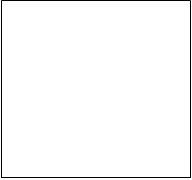 Выписка из государственного реестра объектов, оказывающих негативноевоздействие на окружающую среду № _______Сведения о включении объекта в государственный реестр: ___________(сведения внесены, сведения актуализированы, сведения исключены)Код объекта в государственном реестре, категория негативного воздействия:ХХ-ХХХ-ХХХХХХ-Х, ____ категорияДата внесения сведений в государственный реестр: __________Полное и (в случае, если имеется) сокращенное наименование и организационноправовая форма юридического лица, адрес его места нахождения, государственный регистрационный номер записи о создании юридического лица:_________________________________________________________________(заполняется в случае, если заявителем является юридическое лицо)Наименование иностранного юридического лица, наименование филиала иностранного юридического лица, аккредитованного в соответствии с Федеральным законом «Об иностранных инвестициях в Российской Федерации», адрес (место нахождения), номер телефона и адрес электронной почты филиала иностранного юридического лица на территории Российской Федерации, номер записи аккредитации филиала иностранного юридического лица: -_________________________________________________________________(заполняется в случае, если заявителем является иностранное юридическое лицо)Фамилия, имя и отчество (при наличии) индивидуального предпринимателя, паспортные данные, адрес места жительства, государственный регистрационный номер записи о государственной регистрации индивидуального предпринимателя: -_________________________________________________________________(заполняется в случае, если заявителем является индивидуальный предприниматель)Идентификационный номер налогоплательщика: ___________Наименование и адрес места нахождения объекта:_________________________________________________________________Вид деятельности на объекте, дата ввода объекта в эксплуатацию:_________________________________________________Абзац (при наличии), подпункт, пункт Критериев отнесения объектов, оказывающих негативное воздействие на окружающую среду, к объектам I, II, III и IV категорий, на основании которого объект отнесен к соответствующей категории негативного воздействия:_________________________________________________________________Выписка носит информационный характер, после ее составления в государственный реестр могли быть внесены изменения.DATEACTIVATED г.№ DOCNUMBERМинистр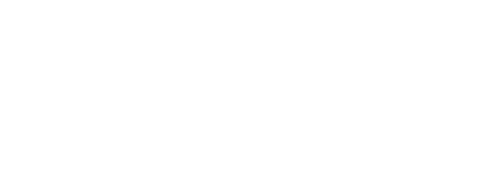 А.А. Кумарьков№ вариантаКомбинация значений признаковРезультат Услуги, за которым обращается заявитель «Постановка на государственный учет объектов, оказывающих негативное воздействие на окружающую среду и подлежащих региональному государственному экологическому контролю (надзору)»Результат Услуги, за которым обращается заявитель «Постановка на государственный учет объектов, оказывающих негативное воздействие на окружающую среду и подлежащих региональному государственному экологическому контролю (надзору)»Юридическое лицо, через уполномоченного представителяЮридическое лицо, через лицо, имеющее право действовать от имени юридического лица без доверенностиИндивидуальный предприниматель, личноИндивидуальный предприниматель, через уполномоченного представителяРезультат Услуги, за которым обращается заявитель «Актуализация учетных сведений об объекте, оказывающем негативное воздействие на окружающую среду, содержащихся в государственном реестре»Результат Услуги, за которым обращается заявитель «Актуализация учетных сведений об объекте, оказывающем негативное воздействие на окружающую среду, содержащихся в государственном реестре»Юридическое лицо, через уполномоченного представителяЮридическое лицо, через лицо, имеющее право действовать от имени юридического лица без доверенностиИндивидуальный предприниматель, личноИндивидуальный предприниматель, через уполномоченного представителяРезультат Услуги, за которым обращается заявитель «Снятие с государственного учета объекта, оказывающего негативное воздействие на окружающую среду»Результат Услуги, за которым обращается заявитель «Снятие с государственного учета объекта, оказывающего негативное воздействие на окружающую среду»Юридическое лицо, через уполномоченного представителяЮридическое лицо, через лицо, имеющее право действовать от имени юридического лица без доверенностиИндивидуальный предприниматель, личноИндивидуальный предприниматель, через уполномоченного представителяРезультат Услуги, за которым обращается заявитель «Корректировка учетных сведений об объектах, оказывающих негативное воздействие на окружающую среду, содержащихся в государственном реестре объектов, оказывающих негативное воздействие на окружающую среду»Результат Услуги, за которым обращается заявитель «Корректировка учетных сведений об объектах, оказывающих негативное воздействие на окружающую среду, содержащихся в государственном реестре объектов, оказывающих негативное воздействие на окружающую среду»Юридическое лицо, через уполномоченного представителяЮридическое лицо, через лицо, имеющее право действовать от имени юридического лица без доверенностиИндивидуальный предприниматель, личноИндивидуальный предприниматель, через уполномоченного представителяРезультат Услуги, за которым обращается заявитель «Исправление ошибок и опечаток в документах, выданных в результате предоставления Услуги»Результат Услуги, за которым обращается заявитель «Исправление ошибок и опечаток в документах, выданных в результате предоставления Услуги»Юридическое лицо, через уполномоченного представителяЮридическое лицо, через лицо, имеющее право действовать от имени юридического лица без доверенностиИндивидуальный предприниматель, личноИндивидуальный предприниматель, через уполномоченного представителя№ п/пПризнак заявителяЗначения признака заявителяРезультат Услуги «Постановка на государственный учет объектов, оказывающих негативное воздействие на окружающую среду и подлежащих региональному государственному экологическому контролю (надзору)»Результат Услуги «Постановка на государственный учет объектов, оказывающих негативное воздействие на окружающую среду и подлежащих региональному государственному экологическому контролю (надзору)»Результат Услуги «Постановка на государственный учет объектов, оказывающих негативное воздействие на окружающую среду и подлежащих региональному государственному экологическому контролю (надзору)»Категория заявителя1. Юридическое лицо.2. Индивидуальный предпринимательспособ обращения1. Через уполномоченного представителя.2. Через лицо, имеющее право действовать от имени юридического лица без доверенностиспособ обращения1. Лично.2. Через уполномоченного представителяРезультат Услуги «Актуализация учетных сведений об объекте, оказывающем негативное воздействие на окружающую среду, содержащихся в государственном реестре»Результат Услуги «Актуализация учетных сведений об объекте, оказывающем негативное воздействие на окружающую среду, содержащихся в государственном реестре»Результат Услуги «Актуализация учетных сведений об объекте, оказывающем негативное воздействие на окружающую среду, содержащихся в государственном реестре»Категория заявителя1. Юридическое лицо.2. Индивидуальный предпринимательспособ обращения1. Через уполномоченного представителя.2. Через лицо, имеющее право действовать от имени юридического лица без доверенностиспособ обращения1. Лично.2. Через уполномоченного представителяРезультат Услуги «Снятие с государственного учета объекта, оказывающего негативное воздействие на окружающую среду»Результат Услуги «Снятие с государственного учета объекта, оказывающего негативное воздействие на окружающую среду»Результат Услуги «Снятие с государственного учета объекта, оказывающего негативное воздействие на окружающую среду»Категория заявителя1. Юридическое лицо.2. Индивидуальный предпринимательспособ обращения1. Через уполномоченного представителя.2. Через лицо, имеющее право действовать от имени юридического лица без доверенностиспособ обращения1. Лично.2. Через уполномоченного представителяРезультат Услуги «Корректировка учетных сведений об объектах, оказывающих негативное воздействие на окружающую среду, содержащихся в государственном реестре объектов, оказывающих негативное воздействие на окружающую среду»Результат Услуги «Корректировка учетных сведений об объектах, оказывающих негативное воздействие на окружающую среду, содержащихся в государственном реестре объектов, оказывающих негативное воздействие на окружающую среду»Результат Услуги «Корректировка учетных сведений об объектах, оказывающих негативное воздействие на окружающую среду, содержащихся в государственном реестре объектов, оказывающих негативное воздействие на окружающую среду»Категория заявителя1. Юридическое лицо.2. Индивидуальный предпринимательспособ обращения1. Через уполномоченного представителя.2. Через лицо, имеющее право действовать от имени юридического лица без доверенностиспособ обращения1. Лично.2. Через уполномоченного представителяРезультат Услуги «Исправление ошибок и опечаток в документах, выданных в результате предоставления Услуги»Результат Услуги «Исправление ошибок и опечаток в документах, выданных в результате предоставления Услуги»Результат Услуги «Исправление ошибок и опечаток в документах, выданных в результате предоставления Услуги»Категория заявителя1. Юридическое лицо.2. Индивидуальный предпринимательспособ обращения1. Через уполномоченного представителя.2. Через лицо, имеющее право действовать от имени юридического лица без доверенностиспособ обращения1. Лично.2. Через уполномоченного представителя